Ministerstwo Finansów, ul. Świętokrzyska 12, 00-916 WarszawaMinisterstwo Finansów, ul. Świętokrzyska 12, 00-916 WarszawaMinisterstwo Finansów, ul. Świętokrzyska 12, 00-916 WarszawaMinisterstwo Finansów, ul. Świętokrzyska 12, 00-916 WarszawaMinisterstwo Finansów, ul. Świętokrzyska 12, 00-916 WarszawaMinisterstwo Finansów, ul. Świętokrzyska 12, 00-916 WarszawaMinisterstwo Finansów, ul. Świętokrzyska 12, 00-916 WarszawaMinisterstwo Finansów, ul. Świętokrzyska 12, 00-916 WarszawaMinisterstwo Finansów, ul. Świętokrzyska 12, 00-916 WarszawaMinisterstwo Finansów, ul. Świętokrzyska 12, 00-916 WarszawaMinisterstwo Finansów, ul. Świętokrzyska 12, 00-916 WarszawaMinisterstwo Finansów, ul. Świętokrzyska 12, 00-916 WarszawaMinisterstwo Finansów, ul. Świętokrzyska 12, 00-916 WarszawaMinisterstwo Finansów, ul. Świętokrzyska 12, 00-916 WarszawaMinisterstwo Finansów, ul. Świętokrzyska 12, 00-916 WarszawaMinisterstwo Finansów, ul. Świętokrzyska 12, 00-916 WarszawaMinisterstwo Finansów, ul. Świętokrzyska 12, 00-916 WarszawaMinisterstwo Finansów, ul. Świętokrzyska 12, 00-916 WarszawaMinisterstwo Finansów, ul. Świętokrzyska 12, 00-916 WarszawaMinisterstwo Finansów, ul. Świętokrzyska 12, 00-916 WarszawaMinisterstwo Finansów, ul. Świętokrzyska 12, 00-916 WarszawaMinisterstwo Finansów, ul. Świętokrzyska 12, 00-916 WarszawaMinisterstwo Finansów, ul. Świętokrzyska 12, 00-916 WarszawaMinisterstwo Finansów, ul. Świętokrzyska 12, 00-916 WarszawaMinisterstwo Finansów, ul. Świętokrzyska 12, 00-916 WarszawaMinisterstwo Finansów, ul. Świętokrzyska 12, 00-916 WarszawaMinisterstwo Finansów, ul. Świętokrzyska 12, 00-916 WarszawaMinisterstwo Finansów, ul. Świętokrzyska 12, 00-916 WarszawaMinisterstwo Finansów, ul. Świętokrzyska 12, 00-916 WarszawaMinisterstwo Finansów, ul. Świętokrzyska 12, 00-916 WarszawaMinisterstwo Finansów, ul. Świętokrzyska 12, 00-916 WarszawaMinisterstwo Finansów, ul. Świętokrzyska 12, 00-916 WarszawaMinisterstwo Finansów, ul. Świętokrzyska 12, 00-916 WarszawaMinisterstwo Finansów, ul. Świętokrzyska 12, 00-916 WarszawaMinisterstwo Finansów, ul. Świętokrzyska 12, 00-916 WarszawaMinisterstwo Finansów, ul. Świętokrzyska 12, 00-916 WarszawaMinisterstwo Finansów, ul. Świętokrzyska 12, 00-916 WarszawaMinisterstwo Finansów, ul. Świętokrzyska 12, 00-916 WarszawaMinisterstwo Finansów, ul. Świętokrzyska 12, 00-916 WarszawaMinisterstwo Finansów, ul. Świętokrzyska 12, 00-916 WarszawaMinisterstwo Finansów, ul. Świętokrzyska 12, 00-916 WarszawaMinisterstwo Finansów, ul. Świętokrzyska 12, 00-916 WarszawaMinisterstwo Finansów, ul. Świętokrzyska 12, 00-916 WarszawaMinisterstwo Finansów, ul. Świętokrzyska 12, 00-916 WarszawaMinisterstwo Finansów, ul. Świętokrzyska 12, 00-916 WarszawaMinisterstwo Finansów, ul. Świętokrzyska 12, 00-916 WarszawaMinisterstwo Finansów, ul. Świętokrzyska 12, 00-916 WarszawaMinisterstwo Finansów, ul. Świętokrzyska 12, 00-916 WarszawaMinisterstwo Finansów, ul. Świętokrzyska 12, 00-916 WarszawaMinisterstwo Finansów, ul. Świętokrzyska 12, 00-916 WarszawaMinisterstwo Finansów, ul. Świętokrzyska 12, 00-916 WarszawaMinisterstwo Finansów, ul. Świętokrzyska 12, 00-916 WarszawaMinisterstwo Finansów, ul. Świętokrzyska 12, 00-916 WarszawaMinisterstwo Finansów, ul. Świętokrzyska 12, 00-916 WarszawaMinisterstwo Finansów, ul. Świętokrzyska 12, 00-916 WarszawaMinisterstwo Finansów, ul. Świętokrzyska 12, 00-916 WarszawaMinisterstwo Finansów, ul. Świętokrzyska 12, 00-916 WarszawaMinisterstwo Finansów, ul. Świętokrzyska 12, 00-916 WarszawaMinisterstwo Finansów, ul. Świętokrzyska 12, 00-916 WarszawaMinisterstwo Finansów, ul. Świętokrzyska 12, 00-916 WarszawaMinisterstwo Finansów, ul. Świętokrzyska 12, 00-916 WarszawaMinisterstwo Finansów, ul. Świętokrzyska 12, 00-916 WarszawaMinisterstwo Finansów, ul. Świętokrzyska 12, 00-916 WarszawaMinisterstwo Finansów, ul. Świętokrzyska 12, 00-916 WarszawaMinisterstwo Finansów, ul. Świętokrzyska 12, 00-916 WarszawaMinisterstwo Finansów, ul. Świętokrzyska 12, 00-916 WarszawaMinisterstwo Finansów, ul. Świętokrzyska 12, 00-916 WarszawaMinisterstwo Finansów, ul. Świętokrzyska 12, 00-916 WarszawaMinisterstwo Finansów, ul. Świętokrzyska 12, 00-916 WarszawaMinisterstwo Finansów, ul. Świętokrzyska 12, 00-916 WarszawaMinisterstwo Finansów, ul. Świętokrzyska 12, 00-916 WarszawaMinisterstwo Finansów, ul. Świętokrzyska 12, 00-916 WarszawaMinisterstwo Finansów, ul. Świętokrzyska 12, 00-916 WarszawaMinisterstwo Finansów, ul. Świętokrzyska 12, 00-916 WarszawaMinisterstwo Finansów, ul. Świętokrzyska 12, 00-916 WarszawaMinisterstwo Finansów, ul. Świętokrzyska 12, 00-916 WarszawaMinisterstwo Finansów, ul. Świętokrzyska 12, 00-916 WarszawaMinisterstwo Finansów, ul. Świętokrzyska 12, 00-916 WarszawaMinisterstwo Finansów, ul. Świętokrzyska 12, 00-916 WarszawaMinisterstwo Finansów, ul. Świętokrzyska 12, 00-916 WarszawaMinisterstwo Finansów, ul. Świętokrzyska 12, 00-916 WarszawaMinisterstwo Finansów, ul. Świętokrzyska 12, 00-916 WarszawaMinisterstwo Finansów, ul. Świętokrzyska 12, 00-916 WarszawaNazwa i adres jednostki sprawozdawczejNazwa i adres jednostki sprawozdawczejNazwa i adres jednostki sprawozdawczejNazwa i adres jednostki sprawozdawczejNazwa i adres jednostki sprawozdawczejNazwa i adres jednostki sprawozdawczejNazwa i adres jednostki sprawozdawczejNazwa i adres jednostki sprawozdawczejNazwa i adres jednostki sprawozdawczejNazwa i adres jednostki sprawozdawczejAdresat:Adresat:Adresat:Adresat:Adresat:Adresat:Adresat:Adresat:Adresat:Adresat:Nazwa i adres jednostki sprawozdawczejNazwa i adres jednostki sprawozdawczejNazwa i adres jednostki sprawozdawczejNazwa i adres jednostki sprawozdawczejNazwa i adres jednostki sprawozdawczejNazwa i adres jednostki sprawozdawczejNazwa i adres jednostki sprawozdawczejNazwa i adres jednostki sprawozdawczejNazwa i adres jednostki sprawozdawczejNazwa i adres jednostki sprawozdawczejRb-N KWARTALNE SPRAWOZDANIE O STANIE NALEŻNOŚCI ORAZ WYBRANYCH AKTYWÓW FINANSOWYCH


Rb-N KWARTALNE SPRAWOZDANIE O STANIE NALEŻNOŚCI ORAZ WYBRANYCH AKTYWÓW FINANSOWYCH


Rb-N KWARTALNE SPRAWOZDANIE O STANIE NALEŻNOŚCI ORAZ WYBRANYCH AKTYWÓW FINANSOWYCH


Rb-N KWARTALNE SPRAWOZDANIE O STANIE NALEŻNOŚCI ORAZ WYBRANYCH AKTYWÓW FINANSOWYCH


Rb-N KWARTALNE SPRAWOZDANIE O STANIE NALEŻNOŚCI ORAZ WYBRANYCH AKTYWÓW FINANSOWYCH


Rb-N KWARTALNE SPRAWOZDANIE O STANIE NALEŻNOŚCI ORAZ WYBRANYCH AKTYWÓW FINANSOWYCH


Rb-N KWARTALNE SPRAWOZDANIE O STANIE NALEŻNOŚCI ORAZ WYBRANYCH AKTYWÓW FINANSOWYCH


Rb-N KWARTALNE SPRAWOZDANIE O STANIE NALEŻNOŚCI ORAZ WYBRANYCH AKTYWÓW FINANSOWYCH


Rb-N KWARTALNE SPRAWOZDANIE O STANIE NALEŻNOŚCI ORAZ WYBRANYCH AKTYWÓW FINANSOWYCH


Rb-N KWARTALNE SPRAWOZDANIE O STANIE NALEŻNOŚCI ORAZ WYBRANYCH AKTYWÓW FINANSOWYCH


Rb-N KWARTALNE SPRAWOZDANIE O STANIE NALEŻNOŚCI ORAZ WYBRANYCH AKTYWÓW FINANSOWYCH


Rb-N KWARTALNE SPRAWOZDANIE O STANIE NALEŻNOŚCI ORAZ WYBRANYCH AKTYWÓW FINANSOWYCH


Rb-N KWARTALNE SPRAWOZDANIE O STANIE NALEŻNOŚCI ORAZ WYBRANYCH AKTYWÓW FINANSOWYCH


Rb-N KWARTALNE SPRAWOZDANIE O STANIE NALEŻNOŚCI ORAZ WYBRANYCH AKTYWÓW FINANSOWYCH


Rb-N KWARTALNE SPRAWOZDANIE O STANIE NALEŻNOŚCI ORAZ WYBRANYCH AKTYWÓW FINANSOWYCH


Rb-N KWARTALNE SPRAWOZDANIE O STANIE NALEŻNOŚCI ORAZ WYBRANYCH AKTYWÓW FINANSOWYCH


Rb-N KWARTALNE SPRAWOZDANIE O STANIE NALEŻNOŚCI ORAZ WYBRANYCH AKTYWÓW FINANSOWYCH


Rb-N KWARTALNE SPRAWOZDANIE O STANIE NALEŻNOŚCI ORAZ WYBRANYCH AKTYWÓW FINANSOWYCH


Rb-N KWARTALNE SPRAWOZDANIE O STANIE NALEŻNOŚCI ORAZ WYBRANYCH AKTYWÓW FINANSOWYCH


Rb-N KWARTALNE SPRAWOZDANIE O STANIE NALEŻNOŚCI ORAZ WYBRANYCH AKTYWÓW FINANSOWYCH


Rb-N KWARTALNE SPRAWOZDANIE O STANIE NALEŻNOŚCI ORAZ WYBRANYCH AKTYWÓW FINANSOWYCH


Rb-N KWARTALNE SPRAWOZDANIE O STANIE NALEŻNOŚCI ORAZ WYBRANYCH AKTYWÓW FINANSOWYCH


Rb-N KWARTALNE SPRAWOZDANIE O STANIE NALEŻNOŚCI ORAZ WYBRANYCH AKTYWÓW FINANSOWYCH


Rb-N KWARTALNE SPRAWOZDANIE O STANIE NALEŻNOŚCI ORAZ WYBRANYCH AKTYWÓW FINANSOWYCH


Rb-N KWARTALNE SPRAWOZDANIE O STANIE NALEŻNOŚCI ORAZ WYBRANYCH AKTYWÓW FINANSOWYCH


Rb-N KWARTALNE SPRAWOZDANIE O STANIE NALEŻNOŚCI ORAZ WYBRANYCH AKTYWÓW FINANSOWYCH


Rb-N KWARTALNE SPRAWOZDANIE O STANIE NALEŻNOŚCI ORAZ WYBRANYCH AKTYWÓW FINANSOWYCH


Rb-N KWARTALNE SPRAWOZDANIE O STANIE NALEŻNOŚCI ORAZ WYBRANYCH AKTYWÓW FINANSOWYCH


Rb-N KWARTALNE SPRAWOZDANIE O STANIE NALEŻNOŚCI ORAZ WYBRANYCH AKTYWÓW FINANSOWYCH


Rb-N KWARTALNE SPRAWOZDANIE O STANIE NALEŻNOŚCI ORAZ WYBRANYCH AKTYWÓW FINANSOWYCH


Rb-N KWARTALNE SPRAWOZDANIE O STANIE NALEŻNOŚCI ORAZ WYBRANYCH AKTYWÓW FINANSOWYCH


Rb-N KWARTALNE SPRAWOZDANIE O STANIE NALEŻNOŚCI ORAZ WYBRANYCH AKTYWÓW FINANSOWYCH


Rb-N KWARTALNE SPRAWOZDANIE O STANIE NALEŻNOŚCI ORAZ WYBRANYCH AKTYWÓW FINANSOWYCH


Rb-N KWARTALNE SPRAWOZDANIE O STANIE NALEŻNOŚCI ORAZ WYBRANYCH AKTYWÓW FINANSOWYCH


Rb-N KWARTALNE SPRAWOZDANIE O STANIE NALEŻNOŚCI ORAZ WYBRANYCH AKTYWÓW FINANSOWYCH


Rb-N KWARTALNE SPRAWOZDANIE O STANIE NALEŻNOŚCI ORAZ WYBRANYCH AKTYWÓW FINANSOWYCH


Rb-N KWARTALNE SPRAWOZDANIE O STANIE NALEŻNOŚCI ORAZ WYBRANYCH AKTYWÓW FINANSOWYCH


Rb-N KWARTALNE SPRAWOZDANIE O STANIE NALEŻNOŚCI ORAZ WYBRANYCH AKTYWÓW FINANSOWYCH


Rb-N KWARTALNE SPRAWOZDANIE O STANIE NALEŻNOŚCI ORAZ WYBRANYCH AKTYWÓW FINANSOWYCH


Rb-N KWARTALNE SPRAWOZDANIE O STANIE NALEŻNOŚCI ORAZ WYBRANYCH AKTYWÓW FINANSOWYCH


Rb-N KWARTALNE SPRAWOZDANIE O STANIE NALEŻNOŚCI ORAZ WYBRANYCH AKTYWÓW FINANSOWYCH


Rb-N KWARTALNE SPRAWOZDANIE O STANIE NALEŻNOŚCI ORAZ WYBRANYCH AKTYWÓW FINANSOWYCH


Rb-N KWARTALNE SPRAWOZDANIE O STANIE NALEŻNOŚCI ORAZ WYBRANYCH AKTYWÓW FINANSOWYCH


Rb-N KWARTALNE SPRAWOZDANIE O STANIE NALEŻNOŚCI ORAZ WYBRANYCH AKTYWÓW FINANSOWYCH


Rb-N KWARTALNE SPRAWOZDANIE O STANIE NALEŻNOŚCI ORAZ WYBRANYCH AKTYWÓW FINANSOWYCH


Rb-N KWARTALNE SPRAWOZDANIE O STANIE NALEŻNOŚCI ORAZ WYBRANYCH AKTYWÓW FINANSOWYCH


Rb-N KWARTALNE SPRAWOZDANIE O STANIE NALEŻNOŚCI ORAZ WYBRANYCH AKTYWÓW FINANSOWYCH


Rb-N KWARTALNE SPRAWOZDANIE O STANIE NALEŻNOŚCI ORAZ WYBRANYCH AKTYWÓW FINANSOWYCH


Rb-N KWARTALNE SPRAWOZDANIE O STANIE NALEŻNOŚCI ORAZ WYBRANYCH AKTYWÓW FINANSOWYCH


Rb-N KWARTALNE SPRAWOZDANIE O STANIE NALEŻNOŚCI ORAZ WYBRANYCH AKTYWÓW FINANSOWYCH


Rb-N KWARTALNE SPRAWOZDANIE O STANIE NALEŻNOŚCI ORAZ WYBRANYCH AKTYWÓW FINANSOWYCH


Rb-N KWARTALNE SPRAWOZDANIE O STANIE NALEŻNOŚCI ORAZ WYBRANYCH AKTYWÓW FINANSOWYCH


Rb-N KWARTALNE SPRAWOZDANIE O STANIE NALEŻNOŚCI ORAZ WYBRANYCH AKTYWÓW FINANSOWYCH


Rb-N KWARTALNE SPRAWOZDANIE O STANIE NALEŻNOŚCI ORAZ WYBRANYCH AKTYWÓW FINANSOWYCH


Rb-N KWARTALNE SPRAWOZDANIE O STANIE NALEŻNOŚCI ORAZ WYBRANYCH AKTYWÓW FINANSOWYCH


Rb-N KWARTALNE SPRAWOZDANIE O STANIE NALEŻNOŚCI ORAZ WYBRANYCH AKTYWÓW FINANSOWYCH


Rb-N KWARTALNE SPRAWOZDANIE O STANIE NALEŻNOŚCI ORAZ WYBRANYCH AKTYWÓW FINANSOWYCH


Rb-N KWARTALNE SPRAWOZDANIE O STANIE NALEŻNOŚCI ORAZ WYBRANYCH AKTYWÓW FINANSOWYCH


Rb-N KWARTALNE SPRAWOZDANIE O STANIE NALEŻNOŚCI ORAZ WYBRANYCH AKTYWÓW FINANSOWYCH


Rb-N KWARTALNE SPRAWOZDANIE O STANIE NALEŻNOŚCI ORAZ WYBRANYCH AKTYWÓW FINANSOWYCH


Rb-N KWARTALNE SPRAWOZDANIE O STANIE NALEŻNOŚCI ORAZ WYBRANYCH AKTYWÓW FINANSOWYCH


Rb-N KWARTALNE SPRAWOZDANIE O STANIE NALEŻNOŚCI ORAZ WYBRANYCH AKTYWÓW FINANSOWYCH


Rb-N KWARTALNE SPRAWOZDANIE O STANIE NALEŻNOŚCI ORAZ WYBRANYCH AKTYWÓW FINANSOWYCH


Adresat:Adresat:Adresat:Adresat:Adresat:Adresat:Adresat:Adresat:Adresat:Adresat:Nazwa i adres jednostki sprawozdawczejNazwa i adres jednostki sprawozdawczejNazwa i adres jednostki sprawozdawczejNazwa i adres jednostki sprawozdawczejNazwa i adres jednostki sprawozdawczejNazwa i adres jednostki sprawozdawczejNazwa i adres jednostki sprawozdawczejNazwa i adres jednostki sprawozdawczejNazwa i adres jednostki sprawozdawczejNazwa i adres jednostki sprawozdawczejRb-N KWARTALNE SPRAWOZDANIE O STANIE NALEŻNOŚCI ORAZ WYBRANYCH AKTYWÓW FINANSOWYCH


Rb-N KWARTALNE SPRAWOZDANIE O STANIE NALEŻNOŚCI ORAZ WYBRANYCH AKTYWÓW FINANSOWYCH


Rb-N KWARTALNE SPRAWOZDANIE O STANIE NALEŻNOŚCI ORAZ WYBRANYCH AKTYWÓW FINANSOWYCH


Rb-N KWARTALNE SPRAWOZDANIE O STANIE NALEŻNOŚCI ORAZ WYBRANYCH AKTYWÓW FINANSOWYCH


Rb-N KWARTALNE SPRAWOZDANIE O STANIE NALEŻNOŚCI ORAZ WYBRANYCH AKTYWÓW FINANSOWYCH


Rb-N KWARTALNE SPRAWOZDANIE O STANIE NALEŻNOŚCI ORAZ WYBRANYCH AKTYWÓW FINANSOWYCH


Rb-N KWARTALNE SPRAWOZDANIE O STANIE NALEŻNOŚCI ORAZ WYBRANYCH AKTYWÓW FINANSOWYCH


Rb-N KWARTALNE SPRAWOZDANIE O STANIE NALEŻNOŚCI ORAZ WYBRANYCH AKTYWÓW FINANSOWYCH


Rb-N KWARTALNE SPRAWOZDANIE O STANIE NALEŻNOŚCI ORAZ WYBRANYCH AKTYWÓW FINANSOWYCH


Rb-N KWARTALNE SPRAWOZDANIE O STANIE NALEŻNOŚCI ORAZ WYBRANYCH AKTYWÓW FINANSOWYCH


Rb-N KWARTALNE SPRAWOZDANIE O STANIE NALEŻNOŚCI ORAZ WYBRANYCH AKTYWÓW FINANSOWYCH


Rb-N KWARTALNE SPRAWOZDANIE O STANIE NALEŻNOŚCI ORAZ WYBRANYCH AKTYWÓW FINANSOWYCH


Rb-N KWARTALNE SPRAWOZDANIE O STANIE NALEŻNOŚCI ORAZ WYBRANYCH AKTYWÓW FINANSOWYCH


Rb-N KWARTALNE SPRAWOZDANIE O STANIE NALEŻNOŚCI ORAZ WYBRANYCH AKTYWÓW FINANSOWYCH


Rb-N KWARTALNE SPRAWOZDANIE O STANIE NALEŻNOŚCI ORAZ WYBRANYCH AKTYWÓW FINANSOWYCH


Rb-N KWARTALNE SPRAWOZDANIE O STANIE NALEŻNOŚCI ORAZ WYBRANYCH AKTYWÓW FINANSOWYCH


Rb-N KWARTALNE SPRAWOZDANIE O STANIE NALEŻNOŚCI ORAZ WYBRANYCH AKTYWÓW FINANSOWYCH


Rb-N KWARTALNE SPRAWOZDANIE O STANIE NALEŻNOŚCI ORAZ WYBRANYCH AKTYWÓW FINANSOWYCH


Rb-N KWARTALNE SPRAWOZDANIE O STANIE NALEŻNOŚCI ORAZ WYBRANYCH AKTYWÓW FINANSOWYCH


Rb-N KWARTALNE SPRAWOZDANIE O STANIE NALEŻNOŚCI ORAZ WYBRANYCH AKTYWÓW FINANSOWYCH


Rb-N KWARTALNE SPRAWOZDANIE O STANIE NALEŻNOŚCI ORAZ WYBRANYCH AKTYWÓW FINANSOWYCH


Rb-N KWARTALNE SPRAWOZDANIE O STANIE NALEŻNOŚCI ORAZ WYBRANYCH AKTYWÓW FINANSOWYCH


Rb-N KWARTALNE SPRAWOZDANIE O STANIE NALEŻNOŚCI ORAZ WYBRANYCH AKTYWÓW FINANSOWYCH


Rb-N KWARTALNE SPRAWOZDANIE O STANIE NALEŻNOŚCI ORAZ WYBRANYCH AKTYWÓW FINANSOWYCH


Rb-N KWARTALNE SPRAWOZDANIE O STANIE NALEŻNOŚCI ORAZ WYBRANYCH AKTYWÓW FINANSOWYCH


Rb-N KWARTALNE SPRAWOZDANIE O STANIE NALEŻNOŚCI ORAZ WYBRANYCH AKTYWÓW FINANSOWYCH


Rb-N KWARTALNE SPRAWOZDANIE O STANIE NALEŻNOŚCI ORAZ WYBRANYCH AKTYWÓW FINANSOWYCH


Rb-N KWARTALNE SPRAWOZDANIE O STANIE NALEŻNOŚCI ORAZ WYBRANYCH AKTYWÓW FINANSOWYCH


Rb-N KWARTALNE SPRAWOZDANIE O STANIE NALEŻNOŚCI ORAZ WYBRANYCH AKTYWÓW FINANSOWYCH


Rb-N KWARTALNE SPRAWOZDANIE O STANIE NALEŻNOŚCI ORAZ WYBRANYCH AKTYWÓW FINANSOWYCH


Rb-N KWARTALNE SPRAWOZDANIE O STANIE NALEŻNOŚCI ORAZ WYBRANYCH AKTYWÓW FINANSOWYCH


Rb-N KWARTALNE SPRAWOZDANIE O STANIE NALEŻNOŚCI ORAZ WYBRANYCH AKTYWÓW FINANSOWYCH


Rb-N KWARTALNE SPRAWOZDANIE O STANIE NALEŻNOŚCI ORAZ WYBRANYCH AKTYWÓW FINANSOWYCH


Rb-N KWARTALNE SPRAWOZDANIE O STANIE NALEŻNOŚCI ORAZ WYBRANYCH AKTYWÓW FINANSOWYCH


Rb-N KWARTALNE SPRAWOZDANIE O STANIE NALEŻNOŚCI ORAZ WYBRANYCH AKTYWÓW FINANSOWYCH


Rb-N KWARTALNE SPRAWOZDANIE O STANIE NALEŻNOŚCI ORAZ WYBRANYCH AKTYWÓW FINANSOWYCH


Rb-N KWARTALNE SPRAWOZDANIE O STANIE NALEŻNOŚCI ORAZ WYBRANYCH AKTYWÓW FINANSOWYCH


Rb-N KWARTALNE SPRAWOZDANIE O STANIE NALEŻNOŚCI ORAZ WYBRANYCH AKTYWÓW FINANSOWYCH


Rb-N KWARTALNE SPRAWOZDANIE O STANIE NALEŻNOŚCI ORAZ WYBRANYCH AKTYWÓW FINANSOWYCH


Rb-N KWARTALNE SPRAWOZDANIE O STANIE NALEŻNOŚCI ORAZ WYBRANYCH AKTYWÓW FINANSOWYCH


Rb-N KWARTALNE SPRAWOZDANIE O STANIE NALEŻNOŚCI ORAZ WYBRANYCH AKTYWÓW FINANSOWYCH


Rb-N KWARTALNE SPRAWOZDANIE O STANIE NALEŻNOŚCI ORAZ WYBRANYCH AKTYWÓW FINANSOWYCH


Rb-N KWARTALNE SPRAWOZDANIE O STANIE NALEŻNOŚCI ORAZ WYBRANYCH AKTYWÓW FINANSOWYCH


Rb-N KWARTALNE SPRAWOZDANIE O STANIE NALEŻNOŚCI ORAZ WYBRANYCH AKTYWÓW FINANSOWYCH


Rb-N KWARTALNE SPRAWOZDANIE O STANIE NALEŻNOŚCI ORAZ WYBRANYCH AKTYWÓW FINANSOWYCH


Rb-N KWARTALNE SPRAWOZDANIE O STANIE NALEŻNOŚCI ORAZ WYBRANYCH AKTYWÓW FINANSOWYCH


Rb-N KWARTALNE SPRAWOZDANIE O STANIE NALEŻNOŚCI ORAZ WYBRANYCH AKTYWÓW FINANSOWYCH


Rb-N KWARTALNE SPRAWOZDANIE O STANIE NALEŻNOŚCI ORAZ WYBRANYCH AKTYWÓW FINANSOWYCH


Rb-N KWARTALNE SPRAWOZDANIE O STANIE NALEŻNOŚCI ORAZ WYBRANYCH AKTYWÓW FINANSOWYCH


Rb-N KWARTALNE SPRAWOZDANIE O STANIE NALEŻNOŚCI ORAZ WYBRANYCH AKTYWÓW FINANSOWYCH


Rb-N KWARTALNE SPRAWOZDANIE O STANIE NALEŻNOŚCI ORAZ WYBRANYCH AKTYWÓW FINANSOWYCH


Rb-N KWARTALNE SPRAWOZDANIE O STANIE NALEŻNOŚCI ORAZ WYBRANYCH AKTYWÓW FINANSOWYCH


Rb-N KWARTALNE SPRAWOZDANIE O STANIE NALEŻNOŚCI ORAZ WYBRANYCH AKTYWÓW FINANSOWYCH


Rb-N KWARTALNE SPRAWOZDANIE O STANIE NALEŻNOŚCI ORAZ WYBRANYCH AKTYWÓW FINANSOWYCH


Rb-N KWARTALNE SPRAWOZDANIE O STANIE NALEŻNOŚCI ORAZ WYBRANYCH AKTYWÓW FINANSOWYCH


Rb-N KWARTALNE SPRAWOZDANIE O STANIE NALEŻNOŚCI ORAZ WYBRANYCH AKTYWÓW FINANSOWYCH


Rb-N KWARTALNE SPRAWOZDANIE O STANIE NALEŻNOŚCI ORAZ WYBRANYCH AKTYWÓW FINANSOWYCH


Rb-N KWARTALNE SPRAWOZDANIE O STANIE NALEŻNOŚCI ORAZ WYBRANYCH AKTYWÓW FINANSOWYCH


Rb-N KWARTALNE SPRAWOZDANIE O STANIE NALEŻNOŚCI ORAZ WYBRANYCH AKTYWÓW FINANSOWYCH


Rb-N KWARTALNE SPRAWOZDANIE O STANIE NALEŻNOŚCI ORAZ WYBRANYCH AKTYWÓW FINANSOWYCH


Rb-N KWARTALNE SPRAWOZDANIE O STANIE NALEŻNOŚCI ORAZ WYBRANYCH AKTYWÓW FINANSOWYCH


Rb-N KWARTALNE SPRAWOZDANIE O STANIE NALEŻNOŚCI ORAZ WYBRANYCH AKTYWÓW FINANSOWYCH


Rb-N KWARTALNE SPRAWOZDANIE O STANIE NALEŻNOŚCI ORAZ WYBRANYCH AKTYWÓW FINANSOWYCH


GMINA CHOJNAGMINA CHOJNAGMINA CHOJNAGMINA CHOJNAGMINA CHOJNAGMINA CHOJNAGMINA CHOJNAGMINA CHOJNAGMINA CHOJNAGMINA CHOJNAGMINA CHOJNAGMINA CHOJNAGMINA CHOJNAGMINA CHOJNAGMINA CHOJNAGMINA CHOJNAGMINA CHOJNAGMINA CHOJNAGMINA CHOJNAGMINA CHOJNAjednostki samorządu terytorialnegojednostki samorządu terytorialnegojednostki samorządu terytorialnegojednostki samorządu terytorialnegojednostki samorządu terytorialnegojednostki samorządu terytorialnegojednostki samorządu terytorialnegojednostki samorządu terytorialnegojednostki samorządu terytorialnegojednostki samorządu terytorialnegojednostki samorządu terytorialnegojednostki samorządu terytorialnegojednostki samorządu terytorialnegojednostki samorządu terytorialnegojednostki samorządu terytorialnegojednostki samorządu terytorialnegojednostki samorządu terytorialnegojednostki samorządu terytorialnegojednostki samorządu terytorialnegojednostki samorządu terytorialnegojednostki samorządu terytorialnegojednostki samorządu terytorialnegojednostki samorządu terytorialnegojednostki samorządu terytorialnegojednostki samorządu terytorialnegojednostki samorządu terytorialnegojednostki samorządu terytorialnegojednostki samorządu terytorialnegojednostki samorządu terytorialnegojednostki samorządu terytorialnegojednostki samorządu terytorialnegojednostki samorządu terytorialnegojednostki samorządu terytorialnegojednostki samorządu terytorialnegojednostki samorządu terytorialnegojednostki samorządu terytorialnegojednostki samorządu terytorialnegojednostki samorządu terytorialnegojednostki samorządu terytorialnegojednostki samorządu terytorialnegojednostki samorządu terytorialnegojednostki samorządu terytorialnegojednostki samorządu terytorialnegojednostki samorządu terytorialnegojednostki samorządu terytorialnegojednostki samorządu terytorialnegojednostki samorządu terytorialnegojednostki samorządu terytorialnegojednostki samorządu terytorialnegojednostki samorządu terytorialnegojednostki samorządu terytorialnegojednostki samorządu terytorialnegojednostki samorządu terytorialnegojednostki samorządu terytorialnegojednostki samorządu terytorialnegojednostki samorządu terytorialnegojednostki samorządu terytorialnegojednostki samorządu terytorialnegojednostki samorządu terytorialnegojednostki samorządu terytorialnegojednostki samorządu terytorialnegojednostki samorządu terytorialnegojednostki samorządu terytorialnegoGMINA CHOJNAGMINA CHOJNAGMINA CHOJNAGMINA CHOJNAGMINA CHOJNAGMINA CHOJNAGMINA CHOJNAGMINA CHOJNAGMINA CHOJNAGMINA CHOJNAjednostki samorządu terytorialnegojednostki samorządu terytorialnegojednostki samorządu terytorialnegojednostki samorządu terytorialnegojednostki samorządu terytorialnegojednostki samorządu terytorialnegojednostki samorządu terytorialnegojednostki samorządu terytorialnegojednostki samorządu terytorialnegojednostki samorządu terytorialnegojednostki samorządu terytorialnegojednostki samorządu terytorialnegojednostki samorządu terytorialnegojednostki samorządu terytorialnegojednostki samorządu terytorialnegojednostki samorządu terytorialnegojednostki samorządu terytorialnegojednostki samorządu terytorialnegojednostki samorządu terytorialnegojednostki samorządu terytorialnegojednostki samorządu terytorialnegojednostki samorządu terytorialnegojednostki samorządu terytorialnegojednostki samorządu terytorialnegojednostki samorządu terytorialnegojednostki samorządu terytorialnegojednostki samorządu terytorialnegojednostki samorządu terytorialnegojednostki samorządu terytorialnegojednostki samorządu terytorialnegojednostki samorządu terytorialnegojednostki samorządu terytorialnegojednostki samorządu terytorialnegojednostki samorządu terytorialnegojednostki samorządu terytorialnegojednostki samorządu terytorialnegojednostki samorządu terytorialnegojednostki samorządu terytorialnegojednostki samorządu terytorialnegojednostki samorządu terytorialnegojednostki samorządu terytorialnegojednostki samorządu terytorialnegojednostki samorządu terytorialnegojednostki samorządu terytorialnegojednostki samorządu terytorialnegojednostki samorządu terytorialnegojednostki samorządu terytorialnegojednostki samorządu terytorialnegojednostki samorządu terytorialnegojednostki samorządu terytorialnegojednostki samorządu terytorialnegojednostki samorządu terytorialnegojednostki samorządu terytorialnegojednostki samorządu terytorialnegojednostki samorządu terytorialnegojednostki samorządu terytorialnegojednostki samorządu terytorialnegojednostki samorządu terytorialnegojednostki samorządu terytorialnegojednostki samorządu terytorialnegojednostki samorządu terytorialnegojednostki samorządu terytorialnegojednostki samorządu terytorialnegoul.Jagiellońska 4ul.Jagiellońska 4ul.Jagiellońska 4ul.Jagiellońska 4ul.Jagiellońska 4ul.Jagiellońska 4ul.Jagiellońska 4ul.Jagiellońska 4ul.Jagiellońska 4ul.Jagiellońska 4jednostki samorządu terytorialnegojednostki samorządu terytorialnegojednostki samorządu terytorialnegojednostki samorządu terytorialnegojednostki samorządu terytorialnegojednostki samorządu terytorialnegojednostki samorządu terytorialnegojednostki samorządu terytorialnegojednostki samorządu terytorialnegojednostki samorządu terytorialnegojednostki samorządu terytorialnegojednostki samorządu terytorialnegojednostki samorządu terytorialnegojednostki samorządu terytorialnegojednostki samorządu terytorialnegojednostki samorządu terytorialnegojednostki samorządu terytorialnegojednostki samorządu terytorialnegojednostki samorządu terytorialnegojednostki samorządu terytorialnegojednostki samorządu terytorialnegojednostki samorządu terytorialnegojednostki samorządu terytorialnegojednostki samorządu terytorialnegojednostki samorządu terytorialnegojednostki samorządu terytorialnegojednostki samorządu terytorialnegojednostki samorządu terytorialnegojednostki samorządu terytorialnegojednostki samorządu terytorialnegojednostki samorządu terytorialnegojednostki samorządu terytorialnegojednostki samorządu terytorialnegojednostki samorządu terytorialnegojednostki samorządu terytorialnegojednostki samorządu terytorialnegojednostki samorządu terytorialnegojednostki samorządu terytorialnegojednostki samorządu terytorialnegojednostki samorządu terytorialnegojednostki samorządu terytorialnegojednostki samorządu terytorialnegojednostki samorządu terytorialnegojednostki samorządu terytorialnegojednostki samorządu terytorialnegojednostki samorządu terytorialnegojednostki samorządu terytorialnegojednostki samorządu terytorialnegojednostki samorządu terytorialnegojednostki samorządu terytorialnegojednostki samorządu terytorialnegojednostki samorządu terytorialnegojednostki samorządu terytorialnegojednostki samorządu terytorialnegojednostki samorządu terytorialnegojednostki samorządu terytorialnegojednostki samorządu terytorialnegojednostki samorządu terytorialnegojednostki samorządu terytorialnegojednostki samorządu terytorialnegojednostki samorządu terytorialnegojednostki samorządu terytorialnegojednostki samorządu terytorialnegoul.Jagiellońska 4ul.Jagiellońska 4ul.Jagiellońska 4ul.Jagiellońska 4ul.Jagiellońska 4ul.Jagiellońska 4ul.Jagiellońska 4ul.Jagiellońska 4ul.Jagiellońska 4ul.Jagiellońska 4jednostki samorządu terytorialnegojednostki samorządu terytorialnegojednostki samorządu terytorialnegojednostki samorządu terytorialnegojednostki samorządu terytorialnegojednostki samorządu terytorialnegojednostki samorządu terytorialnegojednostki samorządu terytorialnegojednostki samorządu terytorialnegojednostki samorządu terytorialnegojednostki samorządu terytorialnegojednostki samorządu terytorialnegojednostki samorządu terytorialnegojednostki samorządu terytorialnegojednostki samorządu terytorialnegojednostki samorządu terytorialnegojednostki samorządu terytorialnegojednostki samorządu terytorialnegojednostki samorządu terytorialnegojednostki samorządu terytorialnegojednostki samorządu terytorialnegojednostki samorządu terytorialnegojednostki samorządu terytorialnegojednostki samorządu terytorialnegojednostki samorządu terytorialnegojednostki samorządu terytorialnegojednostki samorządu terytorialnegojednostki samorządu terytorialnegojednostki samorządu terytorialnegojednostki samorządu terytorialnegojednostki samorządu terytorialnegojednostki samorządu terytorialnegojednostki samorządu terytorialnegojednostki samorządu terytorialnegojednostki samorządu terytorialnegojednostki samorządu terytorialnegojednostki samorządu terytorialnegojednostki samorządu terytorialnegojednostki samorządu terytorialnegojednostki samorządu terytorialnegojednostki samorządu terytorialnegojednostki samorządu terytorialnegojednostki samorządu terytorialnegojednostki samorządu terytorialnegojednostki samorządu terytorialnegojednostki samorządu terytorialnegojednostki samorządu terytorialnegojednostki samorządu terytorialnegojednostki samorządu terytorialnegojednostki samorządu terytorialnegojednostki samorządu terytorialnegojednostki samorządu terytorialnegojednostki samorządu terytorialnegojednostki samorządu terytorialnegojednostki samorządu terytorialnegojednostki samorządu terytorialnegojednostki samorządu terytorialnegojednostki samorządu terytorialnegojednostki samorządu terytorialnegojednostki samorządu terytorialnegojednostki samorządu terytorialnegojednostki samorządu terytorialnegojednostki samorządu terytorialnego175322ED0AE161CC175322ED0AE161CC175322ED0AE161CC175322ED0AE161CC175322ED0AE161CC175322ED0AE161CC175322ED0AE161CC175322ED0AE161CC175322ED0AE161CC175322ED0AE161CC74-500 CHOJNA74-500 CHOJNA74-500 CHOJNA74-500 CHOJNA74-500 CHOJNA74-500 CHOJNA74-500 CHOJNA74-500 CHOJNA74-500 CHOJNA74-500 CHOJNAjednostki samorządu terytorialnegojednostki samorządu terytorialnegojednostki samorządu terytorialnegojednostki samorządu terytorialnegojednostki samorządu terytorialnegojednostki samorządu terytorialnegojednostki samorządu terytorialnegojednostki samorządu terytorialnegojednostki samorządu terytorialnegojednostki samorządu terytorialnegojednostki samorządu terytorialnegojednostki samorządu terytorialnegojednostki samorządu terytorialnegojednostki samorządu terytorialnegojednostki samorządu terytorialnegojednostki samorządu terytorialnegojednostki samorządu terytorialnegojednostki samorządu terytorialnegojednostki samorządu terytorialnegojednostki samorządu terytorialnegojednostki samorządu terytorialnegojednostki samorządu terytorialnegojednostki samorządu terytorialnegojednostki samorządu terytorialnegojednostki samorządu terytorialnegojednostki samorządu terytorialnegojednostki samorządu terytorialnegojednostki samorządu terytorialnegojednostki samorządu terytorialnegojednostki samorządu terytorialnegojednostki samorządu terytorialnegojednostki samorządu terytorialnegojednostki samorządu terytorialnegojednostki samorządu terytorialnegojednostki samorządu terytorialnegojednostki samorządu terytorialnegojednostki samorządu terytorialnegojednostki samorządu terytorialnegojednostki samorządu terytorialnegojednostki samorządu terytorialnegojednostki samorządu terytorialnegojednostki samorządu terytorialnegojednostki samorządu terytorialnegojednostki samorządu terytorialnegojednostki samorządu terytorialnegojednostki samorządu terytorialnegojednostki samorządu terytorialnegojednostki samorządu terytorialnegojednostki samorządu terytorialnegojednostki samorządu terytorialnegojednostki samorządu terytorialnegojednostki samorządu terytorialnegojednostki samorządu terytorialnegojednostki samorządu terytorialnegojednostki samorządu terytorialnegojednostki samorządu terytorialnegojednostki samorządu terytorialnegojednostki samorządu terytorialnegojednostki samorządu terytorialnegojednostki samorządu terytorialnegojednostki samorządu terytorialnegojednostki samorządu terytorialnegojednostki samorządu terytorialnego175322ED0AE161CC175322ED0AE161CC175322ED0AE161CC175322ED0AE161CC175322ED0AE161CC175322ED0AE161CC175322ED0AE161CC175322ED0AE161CC175322ED0AE161CC175322ED0AE161CC74-500 CHOJNA74-500 CHOJNA74-500 CHOJNA74-500 CHOJNA74-500 CHOJNA74-500 CHOJNA74-500 CHOJNA74-500 CHOJNA74-500 CHOJNA74-500 CHOJNA175322ED0AE161CC175322ED0AE161CC175322ED0AE161CC175322ED0AE161CC175322ED0AE161CC175322ED0AE161CC175322ED0AE161CC175322ED0AE161CC175322ED0AE161CC175322ED0AE161CC74-500 CHOJNA74-500 CHOJNA74-500 CHOJNA74-500 CHOJNA74-500 CHOJNA74-500 CHOJNA74-500 CHOJNA74-500 CHOJNA74-500 CHOJNA74-500 CHOJNAsprawozdanie łącznesprawozdanie łącznesprawozdanie łącznesprawozdanie łącznesprawozdanie łącznesprawozdanie łącznesprawozdanie łącznesprawozdanie łącznesprawozdanie łącznesprawozdanie łącznesprawozdanie łącznesprawozdanie łącznesprawozdanie łącznesprawozdanie łącznesprawozdanie łącznesprawozdanie łącznesprawozdanie łącznesprawozdanie łącznesprawozdanie łącznesprawozdanie łącznesprawozdanie łącznesprawozdanie łącznesprawozdanie łącznesprawozdanie łącznesprawozdanie łącznesprawozdanie łącznesprawozdanie łącznesprawozdanie łącznesprawozdanie łącznesprawozdanie łącznesprawozdanie łącznesprawozdanie łącznesprawozdanie łącznesprawozdanie łącznesprawozdanie łącznesprawozdanie łącznesprawozdanie łącznesprawozdanie łącznesprawozdanie łącznesprawozdanie łącznesprawozdanie łącznesprawozdanie łącznesprawozdanie łącznesprawozdanie łącznesprawozdanie łącznesprawozdanie łącznesprawozdanie łącznesprawozdanie łącznesprawozdanie łącznesprawozdanie łącznesprawozdanie łącznesprawozdanie łącznesprawozdanie łącznesprawozdanie łącznesprawozdanie łącznesprawozdanie łącznesprawozdanie łącznesprawozdanie łącznesprawozdanie łącznesprawozdanie łącznesprawozdanie łączne175322ED0AE161CC175322ED0AE161CC175322ED0AE161CC175322ED0AE161CC175322ED0AE161CC175322ED0AE161CC175322ED0AE161CC175322ED0AE161CC175322ED0AE161CC175322ED0AE161CCsprawozdanie łącznesprawozdanie łącznesprawozdanie łącznesprawozdanie łącznesprawozdanie łącznesprawozdanie łącznesprawozdanie łącznesprawozdanie łącznesprawozdanie łącznesprawozdanie łącznesprawozdanie łącznesprawozdanie łącznesprawozdanie łącznesprawozdanie łącznesprawozdanie łącznesprawozdanie łącznesprawozdanie łącznesprawozdanie łącznesprawozdanie łącznesprawozdanie łącznesprawozdanie łącznesprawozdanie łącznesprawozdanie łącznesprawozdanie łącznesprawozdanie łącznesprawozdanie łącznesprawozdanie łącznesprawozdanie łącznesprawozdanie łącznesprawozdanie łącznesprawozdanie łącznesprawozdanie łącznesprawozdanie łącznesprawozdanie łącznesprawozdanie łącznesprawozdanie łącznesprawozdanie łącznesprawozdanie łącznesprawozdanie łącznesprawozdanie łącznesprawozdanie łącznesprawozdanie łącznesprawozdanie łącznesprawozdanie łącznesprawozdanie łącznesprawozdanie łącznesprawozdanie łącznesprawozdanie łącznesprawozdanie łącznesprawozdanie łącznesprawozdanie łącznesprawozdanie łącznesprawozdanie łącznesprawozdanie łącznesprawozdanie łącznesprawozdanie łącznesprawozdanie łącznesprawozdanie łącznesprawozdanie łącznesprawozdanie łącznesprawozdanie łączne175322ED0AE161CC175322ED0AE161CC175322ED0AE161CC175322ED0AE161CC175322ED0AE161CC175322ED0AE161CC175322ED0AE161CC175322ED0AE161CC175322ED0AE161CC175322ED0AE161CCNumer identyfikacyjny REGONNumer identyfikacyjny REGONNumer identyfikacyjny REGONNumer identyfikacyjny REGONNumer identyfikacyjny REGONNumer identyfikacyjny REGONNumer identyfikacyjny REGONNumer identyfikacyjny REGONNumer identyfikacyjny REGONNumer identyfikacyjny REGONsprawozdanie łącznesprawozdanie łącznesprawozdanie łącznesprawozdanie łącznesprawozdanie łącznesprawozdanie łącznesprawozdanie łącznesprawozdanie łącznesprawozdanie łącznesprawozdanie łącznesprawozdanie łącznesprawozdanie łącznesprawozdanie łącznesprawozdanie łącznesprawozdanie łącznesprawozdanie łącznesprawozdanie łącznesprawozdanie łącznesprawozdanie łącznesprawozdanie łącznesprawozdanie łącznesprawozdanie łącznesprawozdanie łącznesprawozdanie łącznesprawozdanie łącznesprawozdanie łącznesprawozdanie łącznesprawozdanie łącznesprawozdanie łącznesprawozdanie łącznesprawozdanie łącznesprawozdanie łącznesprawozdanie łącznesprawozdanie łącznesprawozdanie łącznesprawozdanie łącznesprawozdanie łącznesprawozdanie łącznesprawozdanie łącznesprawozdanie łącznesprawozdanie łącznesprawozdanie łącznesprawozdanie łącznesprawozdanie łącznesprawozdanie łącznesprawozdanie łącznesprawozdanie łącznesprawozdanie łącznesprawozdanie łącznesprawozdanie łącznesprawozdanie łącznesprawozdanie łącznesprawozdanie łącznesprawozdanie łącznesprawozdanie łącznesprawozdanie łącznesprawozdanie łącznesprawozdanie łącznesprawozdanie łącznesprawozdanie łącznesprawozdanie łączneNumer identyfikacyjny REGONNumer identyfikacyjny REGONNumer identyfikacyjny REGONNumer identyfikacyjny REGONNumer identyfikacyjny REGONNumer identyfikacyjny REGONNumer identyfikacyjny REGONNumer identyfikacyjny REGONNumer identyfikacyjny REGONNumer identyfikacyjny REGONsprawozdanie łącznesprawozdanie łącznesprawozdanie łącznesprawozdanie łącznesprawozdanie łącznesprawozdanie łącznesprawozdanie łącznesprawozdanie łącznesprawozdanie łącznesprawozdanie łącznesprawozdanie łącznesprawozdanie łącznesprawozdanie łącznesprawozdanie łącznesprawozdanie łącznesprawozdanie łącznesprawozdanie łącznesprawozdanie łącznesprawozdanie łącznesprawozdanie łącznesprawozdanie łącznesprawozdanie łącznesprawozdanie łącznesprawozdanie łącznesprawozdanie łącznesprawozdanie łącznesprawozdanie łącznesprawozdanie łącznesprawozdanie łącznesprawozdanie łącznesprawozdanie łącznesprawozdanie łącznesprawozdanie łącznesprawozdanie łącznesprawozdanie łącznesprawozdanie łącznesprawozdanie łącznesprawozdanie łącznesprawozdanie łącznesprawozdanie łącznesprawozdanie łącznesprawozdanie łącznesprawozdanie łącznesprawozdanie łącznesprawozdanie łącznesprawozdanie łącznesprawozdanie łącznesprawozdanie łącznesprawozdanie łącznesprawozdanie łącznesprawozdanie łącznesprawozdanie łącznesprawozdanie łącznesprawozdanie łącznesprawozdanie łącznesprawozdanie łącznesprawozdanie łącznesprawozdanie łącznesprawozdanie łącznesprawozdanie łącznesprawozdanie łączne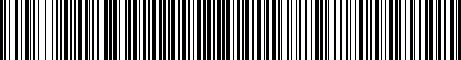 Numer identyfikacyjny REGONNumer identyfikacyjny REGONNumer identyfikacyjny REGONNumer identyfikacyjny REGONNumer identyfikacyjny REGONNumer identyfikacyjny REGONNumer identyfikacyjny REGONNumer identyfikacyjny REGONNumer identyfikacyjny REGONNumer identyfikacyjny REGONNumer identyfikacyjny REGONNumer identyfikacyjny REGONNumer identyfikacyjny REGONNumer identyfikacyjny REGONNumer identyfikacyjny REGONNumer identyfikacyjny REGONNumer identyfikacyjny REGONNumer identyfikacyjny REGONNumer identyfikacyjny REGONNumer identyfikacyjny REGONwg stanu na koniec IV kwartału 2023 rokuwg stanu na koniec IV kwartału 2023 rokuwg stanu na koniec IV kwartału 2023 rokuwg stanu na koniec IV kwartału 2023 rokuwg stanu na koniec IV kwartału 2023 rokuwg stanu na koniec IV kwartału 2023 rokuwg stanu na koniec IV kwartału 2023 rokuwg stanu na koniec IV kwartału 2023 rokuwg stanu na koniec IV kwartału 2023 rokuwg stanu na koniec IV kwartału 2023 rokuwg stanu na koniec IV kwartału 2023 rokuwg stanu na koniec IV kwartału 2023 rokuwg stanu na koniec IV kwartału 2023 rokuwg stanu na koniec IV kwartału 2023 rokuwg stanu na koniec IV kwartału 2023 rokuwg stanu na koniec IV kwartału 2023 rokuwg stanu na koniec IV kwartału 2023 rokuwg stanu na koniec IV kwartału 2023 rokuwg stanu na koniec IV kwartału 2023 rokuwg stanu na koniec IV kwartału 2023 rokuwg stanu na koniec IV kwartału 2023 rokuwg stanu na koniec IV kwartału 2023 rokuwg stanu na koniec IV kwartału 2023 rokuwg stanu na koniec IV kwartału 2023 rokuwg stanu na koniec IV kwartału 2023 rokuwg stanu na koniec IV kwartału 2023 rokuwg stanu na koniec IV kwartału 2023 rokuwg stanu na koniec IV kwartału 2023 rokuwg stanu na koniec IV kwartału 2023 rokuwg stanu na koniec IV kwartału 2023 rokuwg stanu na koniec IV kwartału 2023 rokuwg stanu na koniec IV kwartału 2023 rokuwg stanu na koniec IV kwartału 2023 rokuwg stanu na koniec IV kwartału 2023 rokuwg stanu na koniec IV kwartału 2023 rokuwg stanu na koniec IV kwartału 2023 rokuwg stanu na koniec IV kwartału 2023 rokuwg stanu na koniec IV kwartału 2023 rokuwg stanu na koniec IV kwartału 2023 rokuwg stanu na koniec IV kwartału 2023 rokuwg stanu na koniec IV kwartału 2023 rokuwg stanu na koniec IV kwartału 2023 rokuwg stanu na koniec IV kwartału 2023 rokuwg stanu na koniec IV kwartału 2023 rokuwg stanu na koniec IV kwartału 2023 rokuwg stanu na koniec IV kwartału 2023 rokuwg stanu na koniec IV kwartału 2023 rokuwg stanu na koniec IV kwartału 2023 rokuwg stanu na koniec IV kwartału 2023 rokuwg stanu na koniec IV kwartału 2023 rokuwg stanu na koniec IV kwartału 2023 rokuwg stanu na koniec IV kwartału 2023 rokuwg stanu na koniec IV kwartału 2023 rokuwg stanu na koniec IV kwartału 2023 rokuwg stanu na koniec IV kwartału 2023 rokuwg stanu na koniec IV kwartału 2023 rokuwg stanu na koniec IV kwartału 2023 rokuwg stanu na koniec IV kwartału 2023 rokuwg stanu na koniec IV kwartału 2023 rokuwg stanu na koniec IV kwartału 2023 rokuwg stanu na koniec IV kwartału 2023 rokuwg stanu na koniec IV kwartału 2023 rokuwg stanu na koniec IV kwartału 2023 rokuwg stanu na koniec IV kwartału 2023 rokuwg stanu na koniec IV kwartału 2023 rokuwg stanu na koniec IV kwartału 2023 rokuwg stanu na koniec IV kwartału 2023 rokuwg stanu na koniec IV kwartału 2023 rokuwg stanu na koniec IV kwartału 2023 rokuwg stanu na koniec IV kwartału 2023 rokuwg stanu na koniec IV kwartału 2023 rokuwg stanu na koniec IV kwartału 2023 rokuwg stanu na koniec IV kwartału 2023 rokuwg stanu na koniec IV kwartału 2023 rokuwg stanu na koniec IV kwartału 2023 rokuwg stanu na koniec IV kwartału 2023 rokuwg stanu na koniec IV kwartału 2023 rokuwg stanu na koniec IV kwartału 2023 rokuwg stanu na koniec IV kwartału 2023 rokuwg stanu na koniec IV kwartału 2023 rokuwg stanu na koniec IV kwartału 2023 rokuwg stanu na koniec IV kwartału 2023 rokuwg stanu na koniec IV kwartału 2023 rokuwg stanu na koniec IV kwartału 2023 rokuwg stanu na koniec IV kwartału 2023 rokuwg stanu na koniec IV kwartału 2023 rokuwg stanu na koniec IV kwartału 2023 rokuwg stanu na koniec IV kwartału 2023 rokuwg stanu na koniec IV kwartału 2023 rokuwg stanu na koniec IV kwartału 2023 rokuwg stanu na koniec IV kwartału 2023 rokuwg stanu na koniec IV kwartału 2023 rokuwg stanu na koniec IV kwartału 2023 rokuwg stanu na koniec IV kwartału 2023 rokuwg stanu na koniec IV kwartału 2023 rokuwg stanu na koniec IV kwartału 2023 rokuwg stanu na koniec IV kwartału 2023 rokuwg stanu na koniec IV kwartału 2023 rokuwg stanu na koniec IV kwartału 2023 rokuwg stanu na koniec IV kwartału 2023 rokuwg stanu na koniec IV kwartału 2023 rokuwg stanu na koniec IV kwartału 2023 rokuwg stanu na koniec IV kwartału 2023 rokuwg stanu na koniec IV kwartału 2023 rokuwg stanu na koniec IV kwartału 2023 rokuwg stanu na koniec IV kwartału 2023 rokuwg stanu na koniec IV kwartału 2023 rokuwg stanu na koniec IV kwartału 2023 rokuwg stanu na koniec IV kwartału 2023 rokuwg stanu na koniec IV kwartału 2023 rokuwg stanu na koniec IV kwartału 2023 rokuwg stanu na koniec IV kwartału 2023 rokuwg stanu na koniec IV kwartału 2023 rokuwg stanu na koniec IV kwartału 2023 rokuwg stanu na koniec IV kwartału 2023 rokuwg stanu na koniec IV kwartału 2023 rokuwg stanu na koniec IV kwartału 2023 rokuwg stanu na koniec IV kwartału 2023 rokuwg stanu na koniec IV kwartału 2023 rokuwg stanu na koniec IV kwartału 2023 rokuwg stanu na koniec IV kwartału 2023 rokuwg stanu na koniec IV kwartału 2023 rokuwg stanu na koniec IV kwartału 2023 rokuwg stanu na koniec IV kwartału 2023 rokuwg stanu na koniec IV kwartału 2023 rokuwg stanu na koniec IV kwartału 2023 roku1)wg stanu na koniec IV kwartału 2023 rokuwg stanu na koniec IV kwartału 2023 rokuwg stanu na koniec IV kwartału 2023 rokuwg stanu na koniec IV kwartału 2023 rokuwg stanu na koniec IV kwartału 2023 rokuwg stanu na koniec IV kwartału 2023 rokuwg stanu na koniec IV kwartału 2023 rokuwg stanu na koniec IV kwartału 2023 rokuwg stanu na koniec IV kwartału 2023 rokuwg stanu na koniec IV kwartału 2023 rokuwg stanu na koniec IV kwartału 2023 rokuwg stanu na koniec IV kwartału 2023 rokuwg stanu na koniec IV kwartału 2023 rokuwg stanu na koniec IV kwartału 2023 rokuwg stanu na koniec IV kwartału 2023 rokuwg stanu na koniec IV kwartału 2023 rokuwg stanu na koniec IV kwartału 2023 rokuwg stanu na koniec IV kwartału 2023 rokuwg stanu na koniec IV kwartału 2023 rokuwg stanu na koniec IV kwartału 2023 rokuwg stanu na koniec IV kwartału 2023 rokuwg stanu na koniec IV kwartału 2023 rokuwg stanu na koniec IV kwartału 2023 rokuwg stanu na koniec IV kwartału 2023 rokuwg stanu na koniec IV kwartału 2023 rokuwg stanu na koniec IV kwartału 2023 rokuwg stanu na koniec IV kwartału 2023 rokuwg stanu na koniec IV kwartału 2023 rokuwg stanu na koniec IV kwartału 2023 rokuwg stanu na koniec IV kwartału 2023 rokuwg stanu na koniec IV kwartału 2023 rokuwg stanu na koniec IV kwartału 2023 rokuwg stanu na koniec IV kwartału 2023 rokuwg stanu na koniec IV kwartału 2023 rokuwg stanu na koniec IV kwartału 2023 rokuwg stanu na koniec IV kwartału 2023 rokuwg stanu na koniec IV kwartału 2023 rokuwg stanu na koniec IV kwartału 2023 rokuwg stanu na koniec IV kwartału 2023 rokuwg stanu na koniec IV kwartału 2023 rokuwg stanu na koniec IV kwartału 2023 rokuwg stanu na koniec IV kwartału 2023 rokuwg stanu na koniec IV kwartału 2023 rokuwg stanu na koniec IV kwartału 2023 rokuwg stanu na koniec IV kwartału 2023 rokuwg stanu na koniec IV kwartału 2023 rokuwg stanu na koniec IV kwartału 2023 rokuwg stanu na koniec IV kwartału 2023 rokuwg stanu na koniec IV kwartału 2023 rokuwg stanu na koniec IV kwartału 2023 rokuwg stanu na koniec IV kwartału 2023 rokuwg stanu na koniec IV kwartału 2023 rokuwg stanu na koniec IV kwartału 2023 rokuwg stanu na koniec IV kwartału 2023 rokuwg stanu na koniec IV kwartału 2023 rokuwg stanu na koniec IV kwartału 2023 rokuwg stanu na koniec IV kwartału 2023 rokuwg stanu na koniec IV kwartału 2023 rokuwg stanu na koniec IV kwartału 2023 rokuwg stanu na koniec IV kwartału 2023 rokuwg stanu na koniec IV kwartału 2023 rokuwg stanu na koniec IV kwartału 2023 rokuwg stanu na koniec IV kwartału 2023 roku1)zachodniopomorskiezachodniopomorskiezachodniopomorskiezachodniopomorskiezachodniopomorskiezachodniopomorskiezachodniopomorskiezachodniopomorskiezachodniopomorskiezachodniopomorskiezachodniopomorskiezachodniopomorskiezachodniopomorskiezachodniopomorskiezachodniopomorskiezachodniopomorskiezachodniopomorskiezachodniopomorskiezachodniopomorskiezachodniopomorskiezachodniopomorskiezachodniopomorskiezachodniopomorskiePrzed wypełnieniem przeczytać instrukcję Przed wypełnieniem przeczytać instrukcję Przed wypełnieniem przeczytać instrukcję Przed wypełnieniem przeczytać instrukcję Przed wypełnieniem przeczytać instrukcję Przed wypełnieniem przeczytać instrukcję Przed wypełnieniem przeczytać instrukcję Przed wypełnieniem przeczytać instrukcję Przed wypełnieniem przeczytać instrukcję Przed wypełnieniem przeczytać instrukcję 1)gryfińskigryfińskigryfińskigryfińskigryfińskigryfińskigryfińskigryfińskigryfińskigryfińskigryfińskigryfińskigryfińskigryfińskigryfińskigryfińskigryfińskigryfińskigryfińskigryfińskigryfińskigryfińskigryfiński2)2)2)2)2)2)2)2)2)2)2)2)Przed wypełnieniem przeczytać instrukcję Przed wypełnieniem przeczytać instrukcję Przed wypełnieniem przeczytać instrukcję Przed wypełnieniem przeczytać instrukcję Przed wypełnieniem przeczytać instrukcję Przed wypełnieniem przeczytać instrukcję Przed wypełnieniem przeczytać instrukcję Przed wypełnieniem przeczytać instrukcję Przed wypełnieniem przeczytać instrukcję Przed wypełnieniem przeczytać instrukcję gryfińskigryfińskigryfińskigryfińskigryfińskigryfińskigryfińskigryfińskigryfińskigryfińskigryfińskigryfińskigryfińskigryfińskigryfińskigryfińskigryfińskigryfińskigryfińskigryfińskigryfińskigryfińskigryfiński2)2)2)2)2)2)2)2)2)2)2)2)Przed wypełnieniem przeczytać instrukcję Przed wypełnieniem przeczytać instrukcję Przed wypełnieniem przeczytać instrukcję Przed wypełnieniem przeczytać instrukcję Przed wypełnieniem przeczytać instrukcję Przed wypełnieniem przeczytać instrukcję Przed wypełnieniem przeczytać instrukcję Przed wypełnieniem przeczytać instrukcję Przed wypełnieniem przeczytać instrukcję Przed wypełnieniem przeczytać instrukcję CHOJNACHOJNACHOJNACHOJNACHOJNACHOJNACHOJNACHOJNACHOJNACHOJNACHOJNACHOJNACHOJNACHOJNACHOJNACHOJNACHOJNACHOJNACHOJNACHOJNACHOJNACHOJNACHOJNA3232323232323206060606060606060303033333Przed wypełnieniem przeczytać instrukcję Przed wypełnieniem przeczytać instrukcję Przed wypełnieniem przeczytać instrukcję Przed wypełnieniem przeczytać instrukcję Przed wypełnieniem przeczytać instrukcję Przed wypełnieniem przeczytać instrukcję Przed wypełnieniem przeczytać instrukcję Przed wypełnieniem przeczytać instrukcję Przed wypełnieniem przeczytać instrukcję Przed wypełnieniem przeczytać instrukcję A. Należności oraz wybrane aktywa finansoweA. Należności oraz wybrane aktywa finansoweA. Należności oraz wybrane aktywa finansoweA. Należności oraz wybrane aktywa finansoweA. Należności oraz wybrane aktywa finansoweA. Należności oraz wybrane aktywa finansoweA. Należności oraz wybrane aktywa finansoweA. Należności oraz wybrane aktywa finansoweA. Należności oraz wybrane aktywa finansoweA. Należności oraz wybrane aktywa finansoweA. Należności oraz wybrane aktywa finansoweA. Należności oraz wybrane aktywa finansoweA. Należności oraz wybrane aktywa finansoweA. Należności oraz wybrane aktywa finansoweA. Należności oraz wybrane aktywa finansoweA. Należności oraz wybrane aktywa finansoweA. Należności oraz wybrane aktywa finansoweA. Należności oraz wybrane aktywa finansoweA. Należności oraz wybrane aktywa finansoweA. Należności oraz wybrane aktywa finansoweA. Należności oraz wybrane aktywa finansoweA. Należności oraz wybrane aktywa finansoweA. Należności oraz wybrane aktywa finansoweA. Należności oraz wybrane aktywa finansoweA. Należności oraz wybrane aktywa finansoweA. Należności oraz wybrane aktywa finansoweA. Należności oraz wybrane aktywa finansoweA. Należności oraz wybrane aktywa finansoweA. Należności oraz wybrane aktywa finansoweA. Należności oraz wybrane aktywa finansoweA. Należności oraz wybrane aktywa finansoweA. Należności oraz wybrane aktywa finansoweA. Należności oraz wybrane aktywa finansoweA. Należności oraz wybrane aktywa finansoweA. Należności oraz wybrane aktywa finansoweA. Należności oraz wybrane aktywa finansoweA. Należności oraz wybrane aktywa finansoweA. Należności oraz wybrane aktywa finansoweA. Należności oraz wybrane aktywa finansoweA. Należności oraz wybrane aktywa finansoweA. Należności oraz wybrane aktywa finansoweA. Należności oraz wybrane aktywa finansoweA. Należności oraz wybrane aktywa finansoweA. Należności oraz wybrane aktywa finansoweA. Należności oraz wybrane aktywa finansoweA. Należności oraz wybrane aktywa finansoweA. Należności oraz wybrane aktywa finansoweA. Należności oraz wybrane aktywa finansoweA. Należności oraz wybrane aktywa finansoweA. Należności oraz wybrane aktywa finansoweA. Należności oraz wybrane aktywa finansoweA. Należności oraz wybrane aktywa finansoweA. Należności oraz wybrane aktywa finansoweA. Należności oraz wybrane aktywa finansoweA. Należności oraz wybrane aktywa finansoweA. Należności oraz wybrane aktywa finansoweA. Należności oraz wybrane aktywa finansoweA. Należności oraz wybrane aktywa finansoweA. Należności oraz wybrane aktywa finansoweA. Należności oraz wybrane aktywa finansoweA. Należności oraz wybrane aktywa finansoweA. Należności oraz wybrane aktywa finansoweA. Należności oraz wybrane aktywa finansoweA. Należności oraz wybrane aktywa finansoweA. Należności oraz wybrane aktywa finansoweA. Należności oraz wybrane aktywa finansoweA. Należności oraz wybrane aktywa finansoweA. Należności oraz wybrane aktywa finansoweA. Należności oraz wybrane aktywa finansoweA. Należności oraz wybrane aktywa finansoweA. Należności oraz wybrane aktywa finansoweA. Należności oraz wybrane aktywa finansoweA. Należności oraz wybrane aktywa finansoweA. Należności oraz wybrane aktywa finansoweA. Należności oraz wybrane aktywa finansoweA. Należności oraz wybrane aktywa finansoweA. Należności oraz wybrane aktywa finansoweA. Należności oraz wybrane aktywa finansoweA. Należności oraz wybrane aktywa finansoweA. Należności oraz wybrane aktywa finansoweA. Należności oraz wybrane aktywa finansoweA. Należności oraz wybrane aktywa finansoweA. Należności oraz wybrane aktywa finansoweWyszczególnienieWyszczególnienieWyszczególnienieWyszczególnienieWyszczególnienieWyszczególnienieWyszczególnienieWyszczególnienieWyszczególnienieWyszczególnieniekwota
należności
ogółem
(kol.3+15)kwota
należności
ogółem
(kol.3+15)dłużnicy krajowidłużnicy krajowidłużnicy krajowidłużnicy krajowidłużnicy krajowidłużnicy krajowidłużnicy krajowidłużnicy krajowidłużnicy krajowidłużnicy krajowidłużnicy krajowidłużnicy krajowidłużnicy krajowidłużnicy krajowidłużnicy krajowidłużnicy krajowidłużnicy krajowidłużnicy krajowidłużnicy krajowidłużnicy krajowidłużnicy krajowidłużnicy krajowidłużnicy krajowidłużnicy krajowidłużnicy krajowidłużnicy krajowidłużnicy krajowidłużnicy krajowidłużnicy krajowidłużnicy krajowidłużnicy krajowidłużnicy krajowidłużnicy krajowidłużnicy krajowidłużnicy krajowidłużnicy krajowidłużnicy krajowidłużnicy krajowidłużnicy krajowidłużnicy krajowidłużnicy krajowidłużnicy krajowidłużnicy krajowidłużnicy krajowidłużnicy krajowidłużnicy krajowidłużnicy krajowidłużnicy krajowidłużnicy krajowidłużnicy krajowidłużnicy krajowidłużnicy krajowidłużnicy krajowidłużnicy krajowidłużnicy krajowidłużnicy krajowidłużnicy krajowidłużnicy krajowidłużnicy krajowidłużnicy krajowidłużnicy krajowidłużnicy zagranicznidłużnicy zagranicznidłużnicy zagranicznidłużnicy zagranicznidłużnicy zagranicznidłużnicy zagranicznidłużnicy zagranicznidłużnicy zagranicznidłużnicy zagranicznidłużnicy zagraniczniWyszczególnienieWyszczególnienieWyszczególnienieWyszczególnienieWyszczególnienieWyszczególnienieWyszczególnienieWyszczególnienieWyszczególnienieWyszczególnieniekwota
należności
ogółem
(kol.3+15)kwota
należności
ogółem
(kol.3+15)ogółem
(kol. 4+9+10+11
+12+13+14)ogółem
(kol. 4+9+10+11
+12+13+14)ogółem
(kol. 4+9+10+11
+12+13+14)ogółem
(kol. 4+9+10+11
+12+13+14)ogółem
(kol. 4+9+10+11
+12+13+14)sektor
finansów
publicznych
ogólem
(kol.5+6+7+8)sektor
finansów
publicznych
ogólem
(kol.5+6+7+8)sektor
finansów
publicznych
ogólem
(kol.5+6+7+8)sektor
finansów
publicznych
ogólem
(kol.5+6+7+8)sektor
finansów
publicznych
ogólem
(kol.5+6+7+8)sektor
finansów
publicznych
ogólem
(kol.5+6+7+8)sektor
finansów
publicznych
ogólem
(kol.5+6+7+8)grupa Igrupa Igrupa IIgrupa IIgrupa IIgrupa IIIgrupa IIIgrupa IIIgrupa IIIgrupa IIIgrupa IIIgrupa IIIgrupa IIIgrupa IIIgrupa IVgrupa IVgrupa IVgrupa IVgrupa IVgrupa IVgrupa IVbank
centralnybank
centralnybank
centralnybankibankibankibankipozostałe krajowe instytucje finansowepozostałe krajowe instytucje finansowepozostałe krajowe instytucje finansowepozostałe krajowe instytucje finansowepozostałe krajowe instytucje finansowepozostałe krajowe instytucje finansoweprzedsiębiorstwa niefinansoweprzedsiębiorstwa niefinansoweprzedsiębiorstwa niefinansoweprzedsiębiorstwa niefinansoweprzedsiębiorstwa niefinansoweprzedsiębiorstwa niefinansoweprzedsiębiorstwa niefinansoweprzedsiębiorstwa niefinansowegospodarstwa domowegospodarstwa domowegospodarstwa domowegospodarstwa domoweinstytucje
niekomercyjne
działające na
rzecz
gospodarstw
domowychinstytucje
niekomercyjne
działające na
rzecz
gospodarstw
domowychinstytucje
niekomercyjne
działające na
rzecz
gospodarstw
domowychogółem
(kol. 16+17)ogółem
(kol. 16+17)ogółem
(kol. 16+17)ogółem
(kol. 16+17)podmoty
należące
do strefy
europozostałe
podmioty
zagranicznepozostałe
podmioty
zagranicznepozostałe
podmioty
zagranicznepozostałe
podmioty
zagranicznepozostałe
podmioty
zagraniczne1111111111223333344444445566677777777788888889991010101011111111111112121212121212121313131314141415151515161717171717 papiery wartościowe (N1.1+N1.2) papiery wartościowe (N1.1+N1.2) papiery wartościowe (N1.1+N1.2) papiery wartościowe (N1.1+N1.2) papiery wartościowe (N1.1+N1.2) papiery wartościowe (N1.1+N1.2) papiery wartościowe (N1.1+N1.2) papiery wartościowe (N1.1+N1.2) papiery wartościowe (N1.1+N1.2) papiery wartościowe (N1.1+N1.2)0,000,000,000,000,000,000,000,000,000,000,000,000,000,000,000,000,000,000,000,000,000,000,000,000,000,000,000,000,000,000,000,000,000,000,000,000,000,000,000,000,000,000,000,000,000,000,000,000,000,000,000,000,000,000,000,000,000,000,000,000,000,000,000,000,000,000,000,000,000,000,000,000,00N1.1 krótkoterminoweN1.1 krótkoterminoweN1.1 krótkoterminoweN1.1 krótkoterminoweN1.1 krótkoterminoweN1.1 krótkoterminoweN1.1 krótkoterminoweN1.1 krótkoterminoweN1.1 krótkoterminoweN1.1 krótkoterminowe0,000,000,000,000,000,000,000,000,000,000,000,000,000,000,000,000,000,000,000,000,000,000,000,000,000,000,000,000,000,000,000,000,000,000,000,000,000,000,000,000,000,000,000,000,000,000,000,000,000,000,000,000,000,000,000,000,000,000,000,000,000,000,000,000,000,000,000,000,000,000,000,000,00N1.2 długoterminoweN1.2 długoterminoweN1.2 długoterminoweN1.2 długoterminoweN1.2 długoterminoweN1.2 długoterminoweN1.2 długoterminoweN1.2 długoterminoweN1.2 długoterminoweN1.2 długoterminowe0,000,000,000,000,000,000,000,000,000,000,000,000,000,000,000,000,000,000,000,000,000,000,000,000,000,000,000,000,000,000,000,000,000,000,000,000,000,000,000,000,000,000,000,000,000,000,000,000,000,000,000,000,000,000,000,000,000,000,000,000,000,000,000,000,000,000,000,000,000,000,000,000,00 pożyczki (N2.1+N2,2) pożyczki (N2.1+N2,2) pożyczki (N2.1+N2,2) pożyczki (N2.1+N2,2) pożyczki (N2.1+N2,2) pożyczki (N2.1+N2,2) pożyczki (N2.1+N2,2) pożyczki (N2.1+N2,2) pożyczki (N2.1+N2,2) pożyczki (N2.1+N2,2)180 000,00180 000,00180 000,00180 000,00180 000,00180 000,00180 000,000,000,000,000,000,000,000,000,000,000,000,000,000,000,000,000,000,000,000,000,000,000,000,000,000,000,000,000,000,000,000,000,000,000,000,000,000,000,000,000,000,000,000,000,000,000,000,000,000,000,000,000,000,00180 000,00180 000,00180 000,000,000,000,000,000,000,000,000,000,000,00N2.1 krótkoterminoweN2.1 krótkoterminoweN2.1 krótkoterminoweN2.1 krótkoterminoweN2.1 krótkoterminoweN2.1 krótkoterminoweN2.1 krótkoterminoweN2.1 krótkoterminoweN2.1 krótkoterminoweN2.1 krótkoterminowe180 000,00180 000,00180 000,00180 000,00180 000,00180 000,00180 000,000,000,000,000,000,000,000,000,000,000,000,000,000,000,000,000,000,000,000,000,000,000,000,000,000,000,000,000,000,000,000,000,000,000,000,000,000,000,000,000,000,000,000,000,000,000,000,000,000,000,000,000,000,00180 000,00180 000,00180 000,000,000,000,000,000,000,000,000,000,000,00N2.2 długoterminoweN2.2 długoterminoweN2.2 długoterminoweN2.2 długoterminoweN2.2 długoterminoweN2.2 długoterminoweN2.2 długoterminoweN2.2 długoterminoweN2.2 długoterminoweN2.2 długoterminowe0,000,000,000,000,000,000,000,000,000,000,000,000,000,000,000,000,000,000,000,000,000,000,000,000,000,000,000,000,000,000,000,000,000,000,000,000,000,000,000,000,000,000,000,000,000,000,000,000,000,000,000,000,000,000,000,000,000,000,000,000,000,000,000,000,000,000,000,000,000,000,000,000,00 gotówka i depozyty (N3.1+N3.2+N3.3) gotówka i depozyty (N3.1+N3.2+N3.3) gotówka i depozyty (N3.1+N3.2+N3.3) gotówka i depozyty (N3.1+N3.2+N3.3) gotówka i depozyty (N3.1+N3.2+N3.3) gotówka i depozyty (N3.1+N3.2+N3.3) gotówka i depozyty (N3.1+N3.2+N3.3) gotówka i depozyty (N3.1+N3.2+N3.3) gotówka i depozyty (N3.1+N3.2+N3.3) gotówka i depozyty (N3.1+N3.2+N3.3)3 816 416,033 816 416,033 816 416,033 816 416,033 816 416,033 816 416,033 816 416,030,000,000,000,000,000,000,000,000,000,000,000,000,000,000,000,000,000,000,000,000,000,000,000,000,000,000,000,000,000,000,003 816 416,033 816 416,033 816 416,033 816 416,030,000,000,000,000,000,000,000,000,000,000,000,000,000,000,000,000,000,000,000,000,000,000,000,000,000,000,000,000,000,000,00N3.1 gotówkaN3.1 gotówkaN3.1 gotówkaN3.1 gotówkaN3.1 gotówkaN3.1 gotówkaN3.1 gotówkaN3.1 gotówkaN3.1 gotówkaN3.1 gotówka0,000,000,000,000,000,000,000,000,000,000,000,000,000,000,000,000,000,000,000,000,000,000,000,000,000,000,000,000,000,000,000,000,000,000,000,000,000,000,000,000,000,000,000,000,000,000,000,000,000,000,000,000,000,000,000,000,000,000,000,000,000,000,000,000,000,000,000,000,000,000,000,000,00N3.2 depozyty na żądanieN3.2 depozyty na żądanieN3.2 depozyty na żądanieN3.2 depozyty na żądanieN3.2 depozyty na żądanieN3.2 depozyty na żądanieN3.2 depozyty na żądanieN3.2 depozyty na żądanieN3.2 depozyty na żądanieN3.2 depozyty na żądanie3 816 383,593 816 383,593 816 383,593 816 383,593 816 383,593 816 383,593 816 383,590,000,000,000,000,000,000,000,000,000,000,000,000,000,000,000,000,000,000,000,000,000,000,000,000,000,000,000,000,000,000,003 816 383,593 816 383,593 816 383,593 816 383,590,000,000,000,000,000,000,000,000,000,000,000,000,000,000,000,000,000,000,000,000,000,000,000,000,000,000,000,000,000,000,00N3.3 depozyty terminoweN3.3 depozyty terminoweN3.3 depozyty terminoweN3.3 depozyty terminoweN3.3 depozyty terminoweN3.3 depozyty terminoweN3.3 depozyty terminoweN3.3 depozyty terminoweN3.3 depozyty terminoweN3.3 depozyty terminowe32,4432,4432,4432,4432,4432,4432,440,000,000,000,000,000,000,000,000,000,000,000,000,000,000,000,000,000,000,000,000,000,000,000,000,000,000,000,000,000,000,0032,4432,4432,4432,440,000,000,000,000,000,000,000,000,000,000,000,000,000,000,000,000,000,000,000,000,000,000,000,000,000,000,000,000,000,000,00 należności wymagalne (N4.1+N4.2) należności wymagalne (N4.1+N4.2) należności wymagalne (N4.1+N4.2) należności wymagalne (N4.1+N4.2) należności wymagalne (N4.1+N4.2) należności wymagalne (N4.1+N4.2) należności wymagalne (N4.1+N4.2) należności wymagalne (N4.1+N4.2) należności wymagalne (N4.1+N4.2) należności wymagalne (N4.1+N4.2)10 466 909,8910 466 909,8910 466 909,8910 466 909,8910 466 909,8910 466 909,8910 466 909,890,000,000,000,000,000,000,000,000,000,000,000,000,000,000,000,000,000,000,000,000,000,000,000,000,000,000,000,000,000,000,000,000,000,000,000,000,000,000,000,000,000,000,000,000,000,000,000,000,0010 466 909,8910 466 909,8910 466 909,8910 466 909,890,000,000,000,000,000,000,000,000,000,000,000,000,00N4.1 z tytułu dostaw towarów i usługN4.1 z tytułu dostaw towarów i usługN4.1 z tytułu dostaw towarów i usługN4.1 z tytułu dostaw towarów i usługN4.1 z tytułu dostaw towarów i usługN4.1 z tytułu dostaw towarów i usługN4.1 z tytułu dostaw towarów i usługN4.1 z tytułu dostaw towarów i usługN4.1 z tytułu dostaw towarów i usługN4.1 z tytułu dostaw towarów i usług29 475,6929 475,6929 475,6929 475,6929 475,6929 475,6929 475,690,000,000,000,000,000,000,000,000,000,000,000,000,000,000,000,000,000,000,000,000,000,000,000,000,000,000,000,000,000,000,000,000,000,000,000,000,000,000,000,000,000,000,000,000,000,000,000,000,0029 475,6929 475,6929 475,6929 475,690,000,000,000,000,000,000,000,000,000,000,000,000,00N4.2 pozostałeN4.2 pozostałeN4.2 pozostałeN4.2 pozostałeN4.2 pozostałeN4.2 pozostałeN4.2 pozostałeN4.2 pozostałeN4.2 pozostałeN4.2 pozostałe10 437 434,2010 437 434,2010 437 434,2010 437 434,2010 437 434,2010 437 434,2010 437 434,200,000,000,000,000,000,000,000,000,000,000,000,000,000,000,000,000,000,000,000,000,000,000,000,000,000,000,000,000,000,000,000,000,000,000,000,000,000,000,000,000,000,000,000,000,000,000,000,000,0010 437 434,2010 437 434,2010 437 434,2010 437 434,200,000,000,000,000,000,000,000,000,000,000,000,000,00 pozostałe należności (N5.1+N5.2+N5.3) pozostałe należności (N5.1+N5.2+N5.3) pozostałe należności (N5.1+N5.2+N5.3) pozostałe należności (N5.1+N5.2+N5.3) pozostałe należności (N5.1+N5.2+N5.3) pozostałe należności (N5.1+N5.2+N5.3) pozostałe należności (N5.1+N5.2+N5.3) pozostałe należności (N5.1+N5.2+N5.3) pozostałe należności (N5.1+N5.2+N5.3) pozostałe należności (N5.1+N5.2+N5.3)67 028,6367 028,6367 028,6367 028,6367 028,6367 028,6367 028,63867,84867,84867,84867,84867,84867,84867,840,000,000,000,000,00867,84867,84867,84867,84867,84867,84867,84867,84867,840,000,000,000,000,000,000,000,000,000,000,000,000,000,000,000,000,000,000,000,000,000,000,000,000,000,000,000,0066 160,7966 160,7966 160,7966 160,790,000,000,000,000,000,000,000,000,000,000,000,000,00N5.1 z tytułu dostaw towarów i usługN5.1 z tytułu dostaw towarów i usługN5.1 z tytułu dostaw towarów i usługN5.1 z tytułu dostaw towarów i usługN5.1 z tytułu dostaw towarów i usługN5.1 z tytułu dostaw towarów i usługN5.1 z tytułu dostaw towarów i usługN5.1 z tytułu dostaw towarów i usługN5.1 z tytułu dostaw towarów i usługN5.1 z tytułu dostaw towarów i usług867,84867,84867,84867,84867,84867,84867,84867,84867,84867,84867,84867,84867,84867,840,000,000,000,000,00867,84867,84867,84867,84867,84867,84867,84867,84867,840,000,000,000,000,000,000,000,000,000,000,000,000,000,000,000,000,000,000,000,000,000,000,000,000,000,000,000,000,000,000,000,000,000,000,000,000,000,000,000,000,000,000,000,000,00N5.2 z tytułu podatków i składek na
ubezpieczenia społ.N5.2 z tytułu podatków i składek na
ubezpieczenia społ.N5.2 z tytułu podatków i składek na
ubezpieczenia społ.N5.2 z tytułu podatków i składek na
ubezpieczenia społ.N5.2 z tytułu podatków i składek na
ubezpieczenia społ.N5.2 z tytułu podatków i składek na
ubezpieczenia społ.N5.2 z tytułu podatków i składek na
ubezpieczenia społ.N5.2 z tytułu podatków i składek na
ubezpieczenia społ.N5.2 z tytułu podatków i składek na
ubezpieczenia społ.N5.2 z tytułu podatków i składek na
ubezpieczenia społ.0,000,000,000,000,000,000,000,000,000,000,000,000,000,000,000,000,000,000,000,000,000,000,000,000,000,000,000,000,000,000,000,000,000,000,000,000,000,000,000,000,000,000,000,000,000,000,000,000,000,000,000,000,000,000,000,000,000,000,000,000,000,000,000,000,000,000,000,000,000,000,000,000,00N5.3 z tytułu innych niż wymienione powyżejN5.3 z tytułu innych niż wymienione powyżejN5.3 z tytułu innych niż wymienione powyżejN5.3 z tytułu innych niż wymienione powyżejN5.3 z tytułu innych niż wymienione powyżejN5.3 z tytułu innych niż wymienione powyżejN5.3 z tytułu innych niż wymienione powyżejN5.3 z tytułu innych niż wymienione powyżejN5.3 z tytułu innych niż wymienione powyżejN5.3 z tytułu innych niż wymienione powyżej66 160,7966 160,7966 160,7966 160,7966 160,7966 160,7966 160,790,000,000,000,000,000,000,000,000,000,000,000,000,000,000,000,000,000,000,000,000,000,000,000,000,000,000,000,000,000,000,000,000,000,000,000,000,000,000,000,000,000,000,000,000,000,000,000,000,0066 160,7966 160,7966 160,7966 160,790,000,000,000,000,000,000,000,000,000,000,000,000,00Agnieszka GórskaAgnieszka GórskaAgnieszka GórskaAgnieszka GórskaAgnieszka GórskaAgnieszka GórskaAgnieszka GórskaAgnieszka GórskaAgnieszka GórskaAgnieszka GórskaAgnieszka GórskaAgnieszka GórskaAgnieszka GórskaBarbara RaweckaBarbara RaweckaBarbara RaweckaBarbara RaweckaBarbara RaweckaBarbara RaweckaBarbara RaweckaBarbara RaweckaBarbara RaweckaBarbara RaweckaBarbara RaweckaBarbara RaweckaBarbara RaweckaBarbara RaweckaBarbara RaweckaBarbara RaweckaBarbara RaweckaBarbara RaweckaBarbara RaweckaAgnieszka GórskaAgnieszka GórskaAgnieszka GórskaAgnieszka GórskaAgnieszka GórskaAgnieszka GórskaAgnieszka GórskaAgnieszka GórskaAgnieszka GórskaAgnieszka GórskaAgnieszka GórskaAgnieszka GórskaAgnieszka Górska91 414 10 3591 414 10 3591 414 10 3591 414 10 3591 414 10 3591 414 10 3591 414 10 3591 414 10 3591 414 10 3591 414 10 3591 414 10 3591 414 10 3591 414 10 3591 414 10 3591 414 10 3591 414 10 352024-02-162024-02-162024-02-162024-02-162024-02-162024-02-162024-02-162024-02-162024-02-162024-02-162024-02-162024-02-162024-02-162024-02-16Barbara RaweckaBarbara RaweckaBarbara RaweckaBarbara RaweckaBarbara RaweckaBarbara RaweckaBarbara RaweckaBarbara RaweckaBarbara RaweckaBarbara RaweckaBarbara RaweckaBarbara RaweckaBarbara RaweckaBarbara RaweckaBarbara RaweckaBarbara RaweckaBarbara RaweckaBarbara RaweckaBarbara RaweckaSkarbnikSkarbnikSkarbnikSkarbnikSkarbnikSkarbnikSkarbnikSkarbnikSkarbnikSkarbnikSkarbniktelefontelefontelefontelefontelefontelefontelefontelefontelefontelefontelefontelefontelefontelefontelefontelefonrok  m-c  dzieńrok  m-c  dzieńrok  m-c  dzieńrok  m-c  dzieńrok  m-c  dzieńrok  m-c  dzieńrok  m-c  dzieńrok  m-c  dzieńrok  m-c  dzieńrok  m-c  dzieńrok  m-c  dzieńrok  m-c  dzieńrok  m-c  dzieńrok  m-c  dzieńPrzewodniczący zarząduPrzewodniczący zarząduPrzewodniczący zarząduPrzewodniczący zarząduPrzewodniczący zarząduPrzewodniczący zarząduPrzewodniczący zarząduPrzewodniczący zarząduPrzewodniczący zarząduPrzewodniczący zarząduPrzewodniczący zarząduPrzewodniczący zarząduPrzewodniczący zarząduPrzewodniczący zarząduPrzewodniczący zarząduPrzewodniczący zarząduPrzewodniczący zarząduPrzewodniczący zarząduPrzewodniczący zarządu* Nie dotyczy sprawozdań zbiorczych sporządzanych przez RIO. W przypadku braku głównego księgowego podpisuje tylko kierownik jednostki.* Nie dotyczy sprawozdań zbiorczych sporządzanych przez RIO. W przypadku braku głównego księgowego podpisuje tylko kierownik jednostki.* Nie dotyczy sprawozdań zbiorczych sporządzanych przez RIO. W przypadku braku głównego księgowego podpisuje tylko kierownik jednostki.* Nie dotyczy sprawozdań zbiorczych sporządzanych przez RIO. W przypadku braku głównego księgowego podpisuje tylko kierownik jednostki.* Nie dotyczy sprawozdań zbiorczych sporządzanych przez RIO. W przypadku braku głównego księgowego podpisuje tylko kierownik jednostki.* Nie dotyczy sprawozdań zbiorczych sporządzanych przez RIO. W przypadku braku głównego księgowego podpisuje tylko kierownik jednostki.* Nie dotyczy sprawozdań zbiorczych sporządzanych przez RIO. W przypadku braku głównego księgowego podpisuje tylko kierownik jednostki.* Nie dotyczy sprawozdań zbiorczych sporządzanych przez RIO. W przypadku braku głównego księgowego podpisuje tylko kierownik jednostki.* Nie dotyczy sprawozdań zbiorczych sporządzanych przez RIO. W przypadku braku głównego księgowego podpisuje tylko kierownik jednostki.* Nie dotyczy sprawozdań zbiorczych sporządzanych przez RIO. W przypadku braku głównego księgowego podpisuje tylko kierownik jednostki.* Nie dotyczy sprawozdań zbiorczych sporządzanych przez RIO. W przypadku braku głównego księgowego podpisuje tylko kierownik jednostki.* Nie dotyczy sprawozdań zbiorczych sporządzanych przez RIO. W przypadku braku głównego księgowego podpisuje tylko kierownik jednostki.* Nie dotyczy sprawozdań zbiorczych sporządzanych przez RIO. W przypadku braku głównego księgowego podpisuje tylko kierownik jednostki.* Nie dotyczy sprawozdań zbiorczych sporządzanych przez RIO. W przypadku braku głównego księgowego podpisuje tylko kierownik jednostki.* Nie dotyczy sprawozdań zbiorczych sporządzanych przez RIO. W przypadku braku głównego księgowego podpisuje tylko kierownik jednostki.* Nie dotyczy sprawozdań zbiorczych sporządzanych przez RIO. W przypadku braku głównego księgowego podpisuje tylko kierownik jednostki.* Nie dotyczy sprawozdań zbiorczych sporządzanych przez RIO. W przypadku braku głównego księgowego podpisuje tylko kierownik jednostki.BeSTiaBeSTiaBeSTiaBeSTiaBeSTiaBeSTiaBeSTiaBeSTiaBeSTia175322ED0AE161CC 175322ED0AE161CC 175322ED0AE161CC 175322ED0AE161CC 175322ED0AE161CC 175322ED0AE161CC 175322ED0AE161CC 175322ED0AE161CC 175322ED0AE161CC 175322ED0AE161CC 175322ED0AE161CC 175322ED0AE161CC 175322ED0AE161CC 175322ED0AE161CC 175322ED0AE161CC 175322ED0AE161CC 175322ED0AE161CC 175322ED0AE161CC 175322ED0AE161CC 175322ED0AE161CC 175322ED0AE161CC 175322ED0AE161CC 175322ED0AE161CC 175322ED0AE161CC 175322ED0AE161CC Strona 1 z 3Strona 1 z 3Strona 1 z 3Strona 1 z 3Strona 1 z 3Strona 1 z 3Strona 1 z 3BeSTiaBeSTiaBeSTiaBeSTiaBeSTiaBeSTiaBeSTiaBeSTiaBeSTia175322ED0AE161CC 175322ED0AE161CC 175322ED0AE161CC 175322ED0AE161CC 175322ED0AE161CC 175322ED0AE161CC 175322ED0AE161CC 175322ED0AE161CC 175322ED0AE161CC 175322ED0AE161CC 175322ED0AE161CC 175322ED0AE161CC 175322ED0AE161CC 175322ED0AE161CC 175322ED0AE161CC 175322ED0AE161CC 175322ED0AE161CC 175322ED0AE161CC 175322ED0AE161CC 175322ED0AE161CC 175322ED0AE161CC 175322ED0AE161CC 175322ED0AE161CC 175322ED0AE161CC 175322ED0AE161CC Kopia z dokumentu podpisanego elektronicznie wygenerowana dnia 2024.02.28Kopia z dokumentu podpisanego elektronicznie wygenerowana dnia 2024.02.28Kopia z dokumentu podpisanego elektronicznie wygenerowana dnia 2024.02.28Kopia z dokumentu podpisanego elektronicznie wygenerowana dnia 2024.02.28Kopia z dokumentu podpisanego elektronicznie wygenerowana dnia 2024.02.28Kopia z dokumentu podpisanego elektronicznie wygenerowana dnia 2024.02.28Kopia z dokumentu podpisanego elektronicznie wygenerowana dnia 2024.02.28Kopia z dokumentu podpisanego elektronicznie wygenerowana dnia 2024.02.28Kopia z dokumentu podpisanego elektronicznie wygenerowana dnia 2024.02.28Kopia z dokumentu podpisanego elektronicznie wygenerowana dnia 2024.02.28Kopia z dokumentu podpisanego elektronicznie wygenerowana dnia 2024.02.28Kopia z dokumentu podpisanego elektronicznie wygenerowana dnia 2024.02.28Kopia z dokumentu podpisanego elektronicznie wygenerowana dnia 2024.02.28Kopia z dokumentu podpisanego elektronicznie wygenerowana dnia 2024.02.28Kopia z dokumentu podpisanego elektronicznie wygenerowana dnia 2024.02.28Kopia z dokumentu podpisanego elektronicznie wygenerowana dnia 2024.02.28Kopia z dokumentu podpisanego elektronicznie wygenerowana dnia 2024.02.28Kopia z dokumentu podpisanego elektronicznie wygenerowana dnia 2024.02.28Kopia z dokumentu podpisanego elektronicznie wygenerowana dnia 2024.02.28Kopia z dokumentu podpisanego elektronicznie wygenerowana dnia 2024.02.28Kopia z dokumentu podpisanego elektronicznie wygenerowana dnia 2024.02.28Kopia z dokumentu podpisanego elektronicznie wygenerowana dnia 2024.02.28Kopia z dokumentu podpisanego elektronicznie wygenerowana dnia 2024.02.28Kopia z dokumentu podpisanego elektronicznie wygenerowana dnia 2024.02.28Kopia z dokumentu podpisanego elektronicznie wygenerowana dnia 2024.02.28Kopia z dokumentu podpisanego elektronicznie wygenerowana dnia 2024.02.28Kopia z dokumentu podpisanego elektronicznie wygenerowana dnia 2024.02.28Kopia z dokumentu podpisanego elektronicznie wygenerowana dnia 2024.02.28Kopia z dokumentu podpisanego elektronicznie wygenerowana dnia 2024.02.28Kopia z dokumentu podpisanego elektronicznie wygenerowana dnia 2024.02.28Kopia z dokumentu podpisanego elektronicznie wygenerowana dnia 2024.02.28Kopia z dokumentu podpisanego elektronicznie wygenerowana dnia 2024.02.28Kopia z dokumentu podpisanego elektronicznie wygenerowana dnia 2024.02.28Kopia z dokumentu podpisanego elektronicznie wygenerowana dnia 2024.02.28Kopia z dokumentu podpisanego elektronicznie wygenerowana dnia 2024.02.28Kopia z dokumentu podpisanego elektronicznie wygenerowana dnia 2024.02.28Kopia z dokumentu podpisanego elektronicznie wygenerowana dnia 2024.02.28Kopia z dokumentu podpisanego elektronicznie wygenerowana dnia 2024.02.28Kopia z dokumentu podpisanego elektronicznie wygenerowana dnia 2024.02.28Kopia z dokumentu podpisanego elektronicznie wygenerowana dnia 2024.02.28Kopia z dokumentu podpisanego elektronicznie wygenerowana dnia 2024.02.28Kopia z dokumentu podpisanego elektronicznie wygenerowana dnia 2024.02.28Kopia z dokumentu podpisanego elektronicznie wygenerowana dnia 2024.02.28Kopia z dokumentu podpisanego elektronicznie wygenerowana dnia 2024.02.28Kopia z dokumentu podpisanego elektronicznie wygenerowana dnia 2024.02.28Kopia z dokumentu podpisanego elektronicznie wygenerowana dnia 2024.02.28Kopia z dokumentu podpisanego elektronicznie wygenerowana dnia 2024.02.28Kopia z dokumentu podpisanego elektronicznie wygenerowana dnia 2024.02.28Kopia z dokumentu podpisanego elektronicznie wygenerowana dnia 2024.02.28Kopia z dokumentu podpisanego elektronicznie wygenerowana dnia 2024.02.28Kopia z dokumentu podpisanego elektronicznie wygenerowana dnia 2024.02.28Kopia z dokumentu podpisanego elektronicznie wygenerowana dnia 2024.02.28Kopia z dokumentu podpisanego elektronicznie wygenerowana dnia 2024.02.28Kopia z dokumentu podpisanego elektronicznie wygenerowana dnia 2024.02.28Kopia z dokumentu podpisanego elektronicznie wygenerowana dnia 2024.02.28Kopia z dokumentu podpisanego elektronicznie wygenerowana dnia 2024.02.28Kopia z dokumentu podpisanego elektronicznie wygenerowana dnia 2024.02.28Kopia z dokumentu podpisanego elektronicznie wygenerowana dnia 2024.02.28Kopia z dokumentu podpisanego elektronicznie wygenerowana dnia 2024.02.28Kopia z dokumentu podpisanego elektronicznie wygenerowana dnia 2024.02.28Kopia z dokumentu podpisanego elektronicznie wygenerowana dnia 2024.02.28Kopia z dokumentu podpisanego elektronicznie wygenerowana dnia 2024.02.28Kopia z dokumentu podpisanego elektronicznie wygenerowana dnia 2024.02.28Kopia z dokumentu podpisanego elektronicznie wygenerowana dnia 2024.02.28Kopia z dokumentu podpisanego elektronicznie wygenerowana dnia 2024.02.28Kopia z dokumentu podpisanego elektronicznie wygenerowana dnia 2024.02.28Kopia z dokumentu podpisanego elektronicznie wygenerowana dnia 2024.02.28Kopia z dokumentu podpisanego elektronicznie wygenerowana dnia 2024.02.28Kopia z dokumentu podpisanego elektronicznie wygenerowana dnia 2024.02.28Kopia z dokumentu podpisanego elektronicznie wygenerowana dnia 2024.02.28Kopia z dokumentu podpisanego elektronicznie wygenerowana dnia 2024.02.28Kopia z dokumentu podpisanego elektronicznie wygenerowana dnia 2024.02.28Kopia z dokumentu podpisanego elektronicznie wygenerowana dnia 2024.02.28Kopia z dokumentu podpisanego elektronicznie wygenerowana dnia 2024.02.28Kopia z dokumentu podpisanego elektronicznie wygenerowana dnia 2024.02.28Kopia z dokumentu podpisanego elektronicznie wygenerowana dnia 2024.02.28Kopia z dokumentu podpisanego elektronicznie wygenerowana dnia 2024.02.28Kopia z dokumentu podpisanego elektronicznie wygenerowana dnia 2024.02.28Kopia z dokumentu podpisanego elektronicznie wygenerowana dnia 2024.02.28Kopia z dokumentu podpisanego elektronicznie wygenerowana dnia 2024.02.28Kopia z dokumentu podpisanego elektronicznie wygenerowana dnia 2024.02.28Kopia z dokumentu podpisanego elektronicznie wygenerowana dnia 2024.02.28Kopia z dokumentu podpisanego elektronicznie wygenerowana dnia 2024.02.28B. Należności z tytułu udzielonych poręczeń i gwarancjiB. Należności z tytułu udzielonych poręczeń i gwarancjiB. Należności z tytułu udzielonych poręczeń i gwarancjiB. Należności z tytułu udzielonych poręczeń i gwarancjiB. Należności z tytułu udzielonych poręczeń i gwarancjiB. Należności z tytułu udzielonych poręczeń i gwarancjiB. Należności z tytułu udzielonych poręczeń i gwarancjiB. Należności z tytułu udzielonych poręczeń i gwarancjiB. Należności z tytułu udzielonych poręczeń i gwarancjiB. Należności z tytułu udzielonych poręczeń i gwarancjiB. Należności z tytułu udzielonych poręczeń i gwarancjiB. Należności z tytułu udzielonych poręczeń i gwarancjiB. Należności z tytułu udzielonych poręczeń i gwarancjiB. Należności z tytułu udzielonych poręczeń i gwarancjiB. Należności z tytułu udzielonych poręczeń i gwarancjiB. Należności z tytułu udzielonych poręczeń i gwarancjiB. Należności z tytułu udzielonych poręczeń i gwarancjiB. Należności z tytułu udzielonych poręczeń i gwarancjiB. Należności z tytułu udzielonych poręczeń i gwarancjiB. Należności z tytułu udzielonych poręczeń i gwarancjiB. Należności z tytułu udzielonych poręczeń i gwarancjiB. Należności z tytułu udzielonych poręczeń i gwarancjiB. Należności z tytułu udzielonych poręczeń i gwarancjiB. Należności z tytułu udzielonych poręczeń i gwarancjiB. Należności z tytułu udzielonych poręczeń i gwarancjiB. Należności z tytułu udzielonych poręczeń i gwarancjiB. Należności z tytułu udzielonych poręczeń i gwarancjiB. Należności z tytułu udzielonych poręczeń i gwarancjiB. Należności z tytułu udzielonych poręczeń i gwarancjiB. Należności z tytułu udzielonych poręczeń i gwarancjiB. Należności z tytułu udzielonych poręczeń i gwarancjiB. Należności z tytułu udzielonych poręczeń i gwarancjiB. Należności z tytułu udzielonych poręczeń i gwarancjiB. Należności z tytułu udzielonych poręczeń i gwarancjiB. Należności z tytułu udzielonych poręczeń i gwarancjiB. Należności z tytułu udzielonych poręczeń i gwarancjiB. Należności z tytułu udzielonych poręczeń i gwarancjiB. Należności z tytułu udzielonych poręczeń i gwarancjiB. Należności z tytułu udzielonych poręczeń i gwarancjiB. Należności z tytułu udzielonych poręczeń i gwarancjiB. Należności z tytułu udzielonych poręczeń i gwarancjiB. Należności z tytułu udzielonych poręczeń i gwarancjiB. Należności z tytułu udzielonych poręczeń i gwarancjiB. Należności z tytułu udzielonych poręczeń i gwarancjiB. Należności z tytułu udzielonych poręczeń i gwarancjiB. Należności z tytułu udzielonych poręczeń i gwarancjiB. Należności z tytułu udzielonych poręczeń i gwarancjiB. Należności z tytułu udzielonych poręczeń i gwarancjiB. Należności z tytułu udzielonych poręczeń i gwarancjiB. Należności z tytułu udzielonych poręczeń i gwarancjiB. Należności z tytułu udzielonych poręczeń i gwarancjiB. Należności z tytułu udzielonych poręczeń i gwarancjiB. Należności z tytułu udzielonych poręczeń i gwarancjiB. Należności z tytułu udzielonych poręczeń i gwarancjiB. Należności z tytułu udzielonych poręczeń i gwarancjiB. Należności z tytułu udzielonych poręczeń i gwarancjiB. Należności z tytułu udzielonych poręczeń i gwarancjiB. Należności z tytułu udzielonych poręczeń i gwarancjiB. Należności z tytułu udzielonych poręczeń i gwarancjiB. Należności z tytułu udzielonych poręczeń i gwarancjiB. Należności z tytułu udzielonych poręczeń i gwarancjiB. Należności z tytułu udzielonych poręczeń i gwarancjiB. Należności z tytułu udzielonych poręczeń i gwarancjiB. Należności z tytułu udzielonych poręczeń i gwarancjiB. Należności z tytułu udzielonych poręczeń i gwarancjiB. Należności z tytułu udzielonych poręczeń i gwarancjiB. Należności z tytułu udzielonych poręczeń i gwarancjiB. Należności z tytułu udzielonych poręczeń i gwarancjiB. Należności z tytułu udzielonych poręczeń i gwarancjiB. Należności z tytułu udzielonych poręczeń i gwarancjiB. Należności z tytułu udzielonych poręczeń i gwarancjiB. Należności z tytułu udzielonych poręczeń i gwarancjiB. Należności z tytułu udzielonych poręczeń i gwarancjiB. Należności z tytułu udzielonych poręczeń i gwarancjiB. Należności z tytułu udzielonych poręczeń i gwarancjiB. Należności z tytułu udzielonych poręczeń i gwarancjiB. Należności z tytułu udzielonych poręczeń i gwarancjiB. Należności z tytułu udzielonych poręczeń i gwarancjiB. Należności z tytułu udzielonych poręczeń i gwarancjiWyszczególnienieWyszczególnienieWyszczególnienieWyszczególnienieWyszczególnienieWyszczególnienieWyszczególnienieWyszczególnienieWyszczególnienieWyszczególnienieWyszczególnienieWyszczególnieniekwota
należności
ogółem
(kol. 3+8)kwota
należności
ogółem
(kol. 3+8)kwota
należności
ogółem
(kol. 3+8)kwota
należności
ogółem
(kol. 3+8)kwota
należności
ogółem
(kol. 3+8)kwota
należności
ogółem
(kol. 3+8)kwota
należności
ogółem
(kol. 3+8)kwota
należności
ogółem
(kol. 3+8)kwota
należności
ogółem
(kol. 3+8)kwota
należności
ogółem
(kol. 3+8)kwota
należności
ogółem
(kol. 3+8)kwota
należności
ogółem
(kol. 3+8)dłużnicydłużnicydłużnicydłużnicydłużnicydłużnicydłużnicydłużnicydłużnicydłużnicydłużnicydłużnicydłużnicydłużnicydłużnicydłużnicydłużnicydłużnicydłużnicydłużnicydłużnicydłużnicydłużnicydłużnicydłużnicydłużnicydłużnicydłużnicydłużnicydłużnicydłużnicydłużnicydłużnicydłużnicydłużnicydłużnicydłużnicydłużnicydłużnicydłużnicydłużnicydłużnicydłużnicydłużnicydłużnicydłużnicydłużnicydłużnicydłużnicydłużnicydłużnicydłużnicydłużnicydłużnicyWyszczególnienieWyszczególnienieWyszczególnienieWyszczególnienieWyszczególnienieWyszczególnienieWyszczególnienieWyszczególnienieWyszczególnienieWyszczególnienieWyszczególnienieWyszczególnieniekwota
należności
ogółem
(kol. 3+8)kwota
należności
ogółem
(kol. 3+8)kwota
należności
ogółem
(kol. 3+8)kwota
należności
ogółem
(kol. 3+8)kwota
należności
ogółem
(kol. 3+8)kwota
należności
ogółem
(kol. 3+8)kwota
należności
ogółem
(kol. 3+8)kwota
należności
ogółem
(kol. 3+8)kwota
należności
ogółem
(kol. 3+8)kwota
należności
ogółem
(kol. 3+8)kwota
należności
ogółem
(kol. 3+8)kwota
należności
ogółem
(kol. 3+8)podmioty
sektora finansów
publicznych
(kol.4+5+6+7)podmioty
sektora finansów
publicznych
(kol.4+5+6+7)podmioty
sektora finansów
publicznych
(kol.4+5+6+7)podmioty
sektora finansów
publicznych
(kol.4+5+6+7)podmioty
sektora finansów
publicznych
(kol.4+5+6+7)grupa I grupa I grupa I grupa I grupa I grupa I grupa I grupa I grupa I grupa I grupa I grupa I grupa I grupa I grupa I grupa I grupa IIgrupa IIgrupa IIgrupa IIgrupa IIgrupa IIgrupa IIgrupa IIIgrupa IIIgrupa IIIgrupa IIIgrupa IIIgrupa IIIgrupa IIIgrupa IIIgrupa IIIgrupa IIIgrupa IIIgrupa IIIgrupa IIIgrupa IIIgrupa IVgrupa IVgrupa IVgrupa IVgrupa IVgrupa IVgrupa IVpozostałe
podmiotypozostałe
podmiotypozostałe
podmiotypozostałe
podmiotypozostałe
podmioty111111111111222222222222333334444444444444444555555566666666666666777777788888B1 należność główna z tytułu udzielonych gwarancji i poręczeńB1 należność główna z tytułu udzielonych gwarancji i poręczeńB1 należność główna z tytułu udzielonych gwarancji i poręczeńB1 należność główna z tytułu udzielonych gwarancji i poręczeńB1 należność główna z tytułu udzielonych gwarancji i poręczeńB1 należność główna z tytułu udzielonych gwarancji i poręczeńB1 należność główna z tytułu udzielonych gwarancji i poręczeńB1 należność główna z tytułu udzielonych gwarancji i poręczeńB1 należność główna z tytułu udzielonych gwarancji i poręczeńB1 należność główna z tytułu udzielonych gwarancji i poręczeńB1 należność główna z tytułu udzielonych gwarancji i poręczeńB1 należność główna z tytułu udzielonych gwarancji i poręczeń0,000,000,000,000,000,000,000,000,000,000,000,000,000,000,000,000,000,000,000,000,000,000,000,000,000,000,000,000,000,000,000,000,000,000,000,000,000,000,000,000,000,000,000,000,000,000,000,000,000,000,000,000,000,000,000,000,000,000,000,000,000,000,000,000,000,00B2 odsetki ustawowe od należności głównej z tytułu udzielonych gwarancji i
poręczeńB2 odsetki ustawowe od należności głównej z tytułu udzielonych gwarancji i
poręczeńB2 odsetki ustawowe od należności głównej z tytułu udzielonych gwarancji i
poręczeńB2 odsetki ustawowe od należności głównej z tytułu udzielonych gwarancji i
poręczeńB2 odsetki ustawowe od należności głównej z tytułu udzielonych gwarancji i
poręczeńB2 odsetki ustawowe od należności głównej z tytułu udzielonych gwarancji i
poręczeńB2 odsetki ustawowe od należności głównej z tytułu udzielonych gwarancji i
poręczeńB2 odsetki ustawowe od należności głównej z tytułu udzielonych gwarancji i
poręczeńB2 odsetki ustawowe od należności głównej z tytułu udzielonych gwarancji i
poręczeńB2 odsetki ustawowe od należności głównej z tytułu udzielonych gwarancji i
poręczeńB2 odsetki ustawowe od należności głównej z tytułu udzielonych gwarancji i
poręczeńB2 odsetki ustawowe od należności głównej z tytułu udzielonych gwarancji i
poręczeń0,000,000,000,000,000,000,000,000,000,000,000,000,000,000,000,000,000,000,000,000,000,000,000,000,000,000,000,000,000,000,000,000,000,000,000,000,000,000,000,000,000,000,000,000,000,000,000,000,000,000,000,000,000,000,000,000,000,000,000,000,000,000,000,000,000,00B3 wartość spłat dokonanych w okresie sprawozdawczym za dłużników z
tytułu udzielonych poręczeń i gwarancji (wydatki)B3 wartość spłat dokonanych w okresie sprawozdawczym za dłużników z
tytułu udzielonych poręczeń i gwarancji (wydatki)B3 wartość spłat dokonanych w okresie sprawozdawczym za dłużników z
tytułu udzielonych poręczeń i gwarancji (wydatki)B3 wartość spłat dokonanych w okresie sprawozdawczym za dłużników z
tytułu udzielonych poręczeń i gwarancji (wydatki)B3 wartość spłat dokonanych w okresie sprawozdawczym za dłużników z
tytułu udzielonych poręczeń i gwarancji (wydatki)B3 wartość spłat dokonanych w okresie sprawozdawczym za dłużników z
tytułu udzielonych poręczeń i gwarancji (wydatki)B3 wartość spłat dokonanych w okresie sprawozdawczym za dłużników z
tytułu udzielonych poręczeń i gwarancji (wydatki)B3 wartość spłat dokonanych w okresie sprawozdawczym za dłużników z
tytułu udzielonych poręczeń i gwarancji (wydatki)B3 wartość spłat dokonanych w okresie sprawozdawczym za dłużników z
tytułu udzielonych poręczeń i gwarancji (wydatki)B3 wartość spłat dokonanych w okresie sprawozdawczym za dłużników z
tytułu udzielonych poręczeń i gwarancji (wydatki)B3 wartość spłat dokonanych w okresie sprawozdawczym za dłużników z
tytułu udzielonych poręczeń i gwarancji (wydatki)B3 wartość spłat dokonanych w okresie sprawozdawczym za dłużników z
tytułu udzielonych poręczeń i gwarancji (wydatki)0,000,000,000,000,000,000,000,000,000,000,000,000,000,000,000,000,000,000,000,000,000,000,000,000,000,000,000,000,000,000,000,000,000,000,000,000,000,000,000,000,000,000,000,000,000,000,000,000,000,000,000,000,000,000,000,000,000,000,000,000,000,000,000,000,000,00B4 kwota odzyskanych wierzytelności w okresie sprawozdawczym od dłużników z tytułu poręczeń lub gwarancji (dochody)B4 kwota odzyskanych wierzytelności w okresie sprawozdawczym od dłużników z tytułu poręczeń lub gwarancji (dochody)B4 kwota odzyskanych wierzytelności w okresie sprawozdawczym od dłużników z tytułu poręczeń lub gwarancji (dochody)B4 kwota odzyskanych wierzytelności w okresie sprawozdawczym od dłużników z tytułu poręczeń lub gwarancji (dochody)B4 kwota odzyskanych wierzytelności w okresie sprawozdawczym od dłużników z tytułu poręczeń lub gwarancji (dochody)B4 kwota odzyskanych wierzytelności w okresie sprawozdawczym od dłużników z tytułu poręczeń lub gwarancji (dochody)B4 kwota odzyskanych wierzytelności w okresie sprawozdawczym od dłużników z tytułu poręczeń lub gwarancji (dochody)B4 kwota odzyskanych wierzytelności w okresie sprawozdawczym od dłużników z tytułu poręczeń lub gwarancji (dochody)B4 kwota odzyskanych wierzytelności w okresie sprawozdawczym od dłużników z tytułu poręczeń lub gwarancji (dochody)B4 kwota odzyskanych wierzytelności w okresie sprawozdawczym od dłużników z tytułu poręczeń lub gwarancji (dochody)B4 kwota odzyskanych wierzytelności w okresie sprawozdawczym od dłużników z tytułu poręczeń lub gwarancji (dochody)B4 kwota odzyskanych wierzytelności w okresie sprawozdawczym od dłużników z tytułu poręczeń lub gwarancji (dochody)0,000,000,000,000,000,000,000,000,000,000,000,000,000,000,000,000,000,000,000,000,000,000,000,000,000,000,000,000,000,000,000,000,000,000,000,000,000,000,000,000,000,000,000,000,000,000,000,000,000,000,000,000,000,000,000,000,000,000,000,000,000,000,000,000,000,001) Niepotrzebne skreślić1) Niepotrzebne skreślić1) Niepotrzebne skreślić1) Niepotrzebne skreślić1) Niepotrzebne skreślić1) Niepotrzebne skreślić1) Niepotrzebne skreślić1) Niepotrzebne skreślić1) Niepotrzebne skreślić1) Niepotrzebne skreślić1) Niepotrzebne skreślić1) Niepotrzebne skreślić1) Niepotrzebne skreślić1) Niepotrzebne skreślić1) Niepotrzebne skreślić1) Niepotrzebne skreślić1) Niepotrzebne skreślić1) Niepotrzebne skreślić1) Niepotrzebne skreślić1) Niepotrzebne skreślić1) Niepotrzebne skreślić1) Niepotrzebne skreślić1) Niepotrzebne skreślić1) Niepotrzebne skreślić1) Niepotrzebne skreślić1) Niepotrzebne skreślić1) Niepotrzebne skreślić1) Niepotrzebne skreślić1) Niepotrzebne skreślić1) Niepotrzebne skreślić1) Niepotrzebne skreślić1) Niepotrzebne skreślić1) Niepotrzebne skreślić1) Niepotrzebne skreślić1) Niepotrzebne skreślić1) Niepotrzebne skreślić1) Niepotrzebne skreślić1) Niepotrzebne skreślić1) Niepotrzebne skreślić1) Niepotrzebne skreślić1) Niepotrzebne skreślić1) Niepotrzebne skreślić1) Niepotrzebne skreślić1) Niepotrzebne skreślić1) Niepotrzebne skreślić1) Niepotrzebne skreślić1) Niepotrzebne skreślić1) Niepotrzebne skreślić1) Niepotrzebne skreślić1) Niepotrzebne skreślić1) Niepotrzebne skreślić1) Niepotrzebne skreślić1) Niepotrzebne skreślić1) Niepotrzebne skreślić1) Niepotrzebne skreślić1) Niepotrzebne skreślić1) Niepotrzebne skreślić1) Niepotrzebne skreślić1) Niepotrzebne skreślić1) Niepotrzebne skreślić1) Niepotrzebne skreślić1) Niepotrzebne skreślić1) Niepotrzebne skreślić1) Niepotrzebne skreślić1) Niepotrzebne skreślić1) Niepotrzebne skreślić1) Niepotrzebne skreślić1) Niepotrzebne skreślić1) Niepotrzebne skreślić1) Niepotrzebne skreślić1) Niepotrzebne skreślić1) Niepotrzebne skreślić1) Niepotrzebne skreślić1) Niepotrzebne skreślić1) Niepotrzebne skreślić1) Niepotrzebne skreślić1) Niepotrzebne skreślić1) Niepotrzebne skreślić2) Wypełnić gdy dotyczy2) Wypełnić gdy dotyczy2) Wypełnić gdy dotyczy2) Wypełnić gdy dotyczy2) Wypełnić gdy dotyczy2) Wypełnić gdy dotyczy2) Wypełnić gdy dotyczy2) Wypełnić gdy dotyczy2) Wypełnić gdy dotyczy2) Wypełnić gdy dotyczy2) Wypełnić gdy dotyczy2) Wypełnić gdy dotyczy2) Wypełnić gdy dotyczy2) Wypełnić gdy dotyczy2) Wypełnić gdy dotyczy2) Wypełnić gdy dotyczy2) Wypełnić gdy dotyczy2) Wypełnić gdy dotyczy2) Wypełnić gdy dotyczy2) Wypełnić gdy dotyczy2) Wypełnić gdy dotyczy2) Wypełnić gdy dotyczy2) Wypełnić gdy dotyczy2) Wypełnić gdy dotyczy2) Wypełnić gdy dotyczy2) Wypełnić gdy dotyczy2) Wypełnić gdy dotyczy2) Wypełnić gdy dotyczy2) Wypełnić gdy dotyczy2) Wypełnić gdy dotyczy2) Wypełnić gdy dotyczy2) Wypełnić gdy dotyczy2) Wypełnić gdy dotyczy2) Wypełnić gdy dotyczy2) Wypełnić gdy dotyczy2) Wypełnić gdy dotyczy2) Wypełnić gdy dotyczy2) Wypełnić gdy dotyczy2) Wypełnić gdy dotyczy2) Wypełnić gdy dotyczy2) Wypełnić gdy dotyczy2) Wypełnić gdy dotyczy2) Wypełnić gdy dotyczy2) Wypełnić gdy dotyczy2) Wypełnić gdy dotyczy2) Wypełnić gdy dotyczy2) Wypełnić gdy dotyczy2) Wypełnić gdy dotyczy2) Wypełnić gdy dotyczy2) Wypełnić gdy dotyczy2) Wypełnić gdy dotyczy2) Wypełnić gdy dotyczy2) Wypełnić gdy dotyczy2) Wypełnić gdy dotyczy2) Wypełnić gdy dotyczy2) Wypełnić gdy dotyczy2) Wypełnić gdy dotyczy2) Wypełnić gdy dotyczy2) Wypełnić gdy dotyczy2) Wypełnić gdy dotyczy2) Wypełnić gdy dotyczy2) Wypełnić gdy dotyczy2) Wypełnić gdy dotyczy2) Wypełnić gdy dotyczy2) Wypełnić gdy dotyczy2) Wypełnić gdy dotyczy2) Wypełnić gdy dotyczy2) Wypełnić gdy dotyczy2) Wypełnić gdy dotyczy2) Wypełnić gdy dotyczy2) Wypełnić gdy dotyczy2) Wypełnić gdy dotyczy2) Wypełnić gdy dotyczy2) Wypełnić gdy dotyczy2) Wypełnić gdy dotyczy2) Wypełnić gdy dotyczy2) Wypełnić gdy dotyczy2) Wypełnić gdy dotyczyAgnieszka GórskaAgnieszka GórskaAgnieszka GórskaAgnieszka GórskaAgnieszka GórskaAgnieszka GórskaAgnieszka GórskaAgnieszka GórskaAgnieszka GórskaAgnieszka GórskaAgnieszka GórskaAgnieszka GórskaAgnieszka GórskaBarbara RaweckaBarbara RaweckaBarbara RaweckaBarbara RaweckaBarbara RaweckaBarbara RaweckaBarbara RaweckaBarbara RaweckaBarbara RaweckaBarbara RaweckaBarbara RaweckaBarbara RaweckaBarbara RaweckaBarbara RaweckaBarbara RaweckaBarbara RaweckaBarbara RaweckaBarbara RaweckaBarbara RaweckaAgnieszka GórskaAgnieszka GórskaAgnieszka GórskaAgnieszka GórskaAgnieszka GórskaAgnieszka GórskaAgnieszka GórskaAgnieszka GórskaAgnieszka GórskaAgnieszka GórskaAgnieszka GórskaAgnieszka GórskaAgnieszka Górska91 414 10 3591 414 10 3591 414 10 3591 414 10 3591 414 10 3591 414 10 3591 414 10 3591 414 10 3591 414 10 3591 414 10 352024-02-162024-02-162024-02-162024-02-162024-02-162024-02-162024-02-162024-02-162024-02-162024-02-162024-02-162024-02-162024-02-162024-02-162024-02-162024-02-16Barbara RaweckaBarbara RaweckaBarbara RaweckaBarbara RaweckaBarbara RaweckaBarbara RaweckaBarbara RaweckaBarbara RaweckaBarbara RaweckaBarbara RaweckaBarbara RaweckaBarbara RaweckaBarbara RaweckaBarbara RaweckaBarbara RaweckaBarbara RaweckaBarbara RaweckaBarbara RaweckaBarbara RaweckaSkarbnikSkarbnikSkarbnikSkarbnikSkarbnikSkarbnikSkarbnikSkarbnikSkarbniktelefontelefontelefontelefontelefontelefontelefontelefontelefontelefonrok  m-c  dzieńrok  m-c  dzieńrok  m-c  dzieńrok  m-c  dzieńrok  m-c  dzieńrok  m-c  dzieńrok  m-c  dzieńrok  m-c  dzieńrok  m-c  dzieńrok  m-c  dzieńrok  m-c  dzieńrok  m-c  dzieńrok  m-c  dzieńrok  m-c  dzieńrok  m-c  dzieńrok  m-c  dzieńPrzewodniczący zarząduPrzewodniczący zarząduPrzewodniczący zarząduPrzewodniczący zarząduPrzewodniczący zarząduPrzewodniczący zarząduPrzewodniczący zarząduPrzewodniczący zarząduPrzewodniczący zarząduPrzewodniczący zarząduPrzewodniczący zarząduPrzewodniczący zarząduPrzewodniczący zarząduPrzewodniczący zarząduPrzewodniczący zarząduPrzewodniczący zarząduPrzewodniczący zarząduPrzewodniczący zarząduPrzewodniczący zarządu* Nie dotyczy sprawozdań zbiorczych sporządzanych przez RIO. W przypadku braku głównego księgowego podpisuje tylko kierownik jednostki.* Nie dotyczy sprawozdań zbiorczych sporządzanych przez RIO. W przypadku braku głównego księgowego podpisuje tylko kierownik jednostki.* Nie dotyczy sprawozdań zbiorczych sporządzanych przez RIO. W przypadku braku głównego księgowego podpisuje tylko kierownik jednostki.* Nie dotyczy sprawozdań zbiorczych sporządzanych przez RIO. W przypadku braku głównego księgowego podpisuje tylko kierownik jednostki.* Nie dotyczy sprawozdań zbiorczych sporządzanych przez RIO. W przypadku braku głównego księgowego podpisuje tylko kierownik jednostki.* Nie dotyczy sprawozdań zbiorczych sporządzanych przez RIO. W przypadku braku głównego księgowego podpisuje tylko kierownik jednostki.* Nie dotyczy sprawozdań zbiorczych sporządzanych przez RIO. W przypadku braku głównego księgowego podpisuje tylko kierownik jednostki.* Nie dotyczy sprawozdań zbiorczych sporządzanych przez RIO. W przypadku braku głównego księgowego podpisuje tylko kierownik jednostki.* Nie dotyczy sprawozdań zbiorczych sporządzanych przez RIO. W przypadku braku głównego księgowego podpisuje tylko kierownik jednostki.* Nie dotyczy sprawozdań zbiorczych sporządzanych przez RIO. W przypadku braku głównego księgowego podpisuje tylko kierownik jednostki.* Nie dotyczy sprawozdań zbiorczych sporządzanych przez RIO. W przypadku braku głównego księgowego podpisuje tylko kierownik jednostki.* Nie dotyczy sprawozdań zbiorczych sporządzanych przez RIO. W przypadku braku głównego księgowego podpisuje tylko kierownik jednostki.* Nie dotyczy sprawozdań zbiorczych sporządzanych przez RIO. W przypadku braku głównego księgowego podpisuje tylko kierownik jednostki.* Nie dotyczy sprawozdań zbiorczych sporządzanych przez RIO. W przypadku braku głównego księgowego podpisuje tylko kierownik jednostki.* Nie dotyczy sprawozdań zbiorczych sporządzanych przez RIO. W przypadku braku głównego księgowego podpisuje tylko kierownik jednostki.* Nie dotyczy sprawozdań zbiorczych sporządzanych przez RIO. W przypadku braku głównego księgowego podpisuje tylko kierownik jednostki.* Nie dotyczy sprawozdań zbiorczych sporządzanych przez RIO. W przypadku braku głównego księgowego podpisuje tylko kierownik jednostki.telefontelefontelefontelefontelefontelefontelefontelefontelefontelefonrok  m-c  dzieńrok  m-c  dzieńrok  m-c  dzieńrok  m-c  dzieńrok  m-c  dzieńrok  m-c  dzieńrok  m-c  dzieńrok  m-c  dzieńrok  m-c  dzieńrok  m-c  dzieńrok  m-c  dzieńrok  m-c  dzieńrok  m-c  dzieńrok  m-c  dzieńrok  m-c  dzieńrok  m-c  dzień* Nie dotyczy sprawozdań zbiorczych sporządzanych przez RIO. W przypadku braku głównego księgowego podpisuje tylko kierownik jednostki.* Nie dotyczy sprawozdań zbiorczych sporządzanych przez RIO. W przypadku braku głównego księgowego podpisuje tylko kierownik jednostki.* Nie dotyczy sprawozdań zbiorczych sporządzanych przez RIO. W przypadku braku głównego księgowego podpisuje tylko kierownik jednostki.* Nie dotyczy sprawozdań zbiorczych sporządzanych przez RIO. W przypadku braku głównego księgowego podpisuje tylko kierownik jednostki.* Nie dotyczy sprawozdań zbiorczych sporządzanych przez RIO. W przypadku braku głównego księgowego podpisuje tylko kierownik jednostki.* Nie dotyczy sprawozdań zbiorczych sporządzanych przez RIO. W przypadku braku głównego księgowego podpisuje tylko kierownik jednostki.* Nie dotyczy sprawozdań zbiorczych sporządzanych przez RIO. W przypadku braku głównego księgowego podpisuje tylko kierownik jednostki.* Nie dotyczy sprawozdań zbiorczych sporządzanych przez RIO. W przypadku braku głównego księgowego podpisuje tylko kierownik jednostki.* Nie dotyczy sprawozdań zbiorczych sporządzanych przez RIO. W przypadku braku głównego księgowego podpisuje tylko kierownik jednostki.* Nie dotyczy sprawozdań zbiorczych sporządzanych przez RIO. W przypadku braku głównego księgowego podpisuje tylko kierownik jednostki.* Nie dotyczy sprawozdań zbiorczych sporządzanych przez RIO. W przypadku braku głównego księgowego podpisuje tylko kierownik jednostki.* Nie dotyczy sprawozdań zbiorczych sporządzanych przez RIO. W przypadku braku głównego księgowego podpisuje tylko kierownik jednostki.* Nie dotyczy sprawozdań zbiorczych sporządzanych przez RIO. W przypadku braku głównego księgowego podpisuje tylko kierownik jednostki.* Nie dotyczy sprawozdań zbiorczych sporządzanych przez RIO. W przypadku braku głównego księgowego podpisuje tylko kierownik jednostki.* Nie dotyczy sprawozdań zbiorczych sporządzanych przez RIO. W przypadku braku głównego księgowego podpisuje tylko kierownik jednostki.* Nie dotyczy sprawozdań zbiorczych sporządzanych przez RIO. W przypadku braku głównego księgowego podpisuje tylko kierownik jednostki.* Nie dotyczy sprawozdań zbiorczych sporządzanych przez RIO. W przypadku braku głównego księgowego podpisuje tylko kierownik jednostki.175322ED0AE161CC 175322ED0AE161CC 175322ED0AE161CC 175322ED0AE161CC 175322ED0AE161CC 175322ED0AE161CC 175322ED0AE161CC 175322ED0AE161CC 175322ED0AE161CC 175322ED0AE161CC 175322ED0AE161CC 175322ED0AE161CC 175322ED0AE161CC 175322ED0AE161CC 175322ED0AE161CC 175322ED0AE161CC 175322ED0AE161CC 175322ED0AE161CC 175322ED0AE161CC 175322ED0AE161CC 175322ED0AE161CC 175322ED0AE161CC 175322ED0AE161CC 175322ED0AE161CC 175322ED0AE161CC 175322ED0AE161CC 175322ED0AE161CC 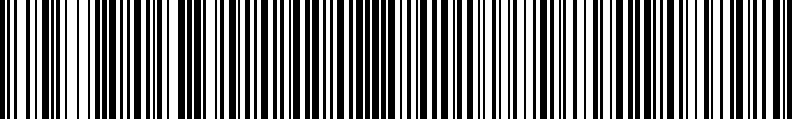 BeSTiaBeSTiaBeSTiaBeSTiaBeSTiaBeSTiaBeSTiaBeSTiaBeSTiaBeSTiaBeSTiaBeSTiaBeSTiaBeSTiaBeSTiaBeSTiaBeSTiaBeSTiaStrona 2 z 3Strona 2 z 3Strona 2 z 3Strona 2 z 3Strona 2 z 3Strona 2 z 3Strona 2 z 3BeSTiaBeSTiaBeSTiaBeSTiaBeSTiaBeSTiaBeSTiaBeSTiaBeSTiaStrona 2 z 3Strona 2 z 3Strona 2 z 3Strona 2 z 3Strona 2 z 3Strona 2 z 3Strona 2 z 3Kopia z dokumentu podpisanego elektronicznie wygenerowana dnia 2024.02.28Kopia z dokumentu podpisanego elektronicznie wygenerowana dnia 2024.02.28Kopia z dokumentu podpisanego elektronicznie wygenerowana dnia 2024.02.28Kopia z dokumentu podpisanego elektronicznie wygenerowana dnia 2024.02.28Kopia z dokumentu podpisanego elektronicznie wygenerowana dnia 2024.02.28Kopia z dokumentu podpisanego elektronicznie wygenerowana dnia 2024.02.28Kopia z dokumentu podpisanego elektronicznie wygenerowana dnia 2024.02.28Kopia z dokumentu podpisanego elektronicznie wygenerowana dnia 2024.02.28Kopia z dokumentu podpisanego elektronicznie wygenerowana dnia 2024.02.28Kopia z dokumentu podpisanego elektronicznie wygenerowana dnia 2024.02.28Kopia z dokumentu podpisanego elektronicznie wygenerowana dnia 2024.02.28Kopia z dokumentu podpisanego elektronicznie wygenerowana dnia 2024.02.28Kopia z dokumentu podpisanego elektronicznie wygenerowana dnia 2024.02.28Kopia z dokumentu podpisanego elektronicznie wygenerowana dnia 2024.02.28Kopia z dokumentu podpisanego elektronicznie wygenerowana dnia 2024.02.28Kopia z dokumentu podpisanego elektronicznie wygenerowana dnia 2024.02.28Kopia z dokumentu podpisanego elektronicznie wygenerowana dnia 2024.02.28Kopia z dokumentu podpisanego elektronicznie wygenerowana dnia 2024.02.28Kopia z dokumentu podpisanego elektronicznie wygenerowana dnia 2024.02.28Kopia z dokumentu podpisanego elektronicznie wygenerowana dnia 2024.02.28Kopia z dokumentu podpisanego elektronicznie wygenerowana dnia 2024.02.28Kopia z dokumentu podpisanego elektronicznie wygenerowana dnia 2024.02.28Kopia z dokumentu podpisanego elektronicznie wygenerowana dnia 2024.02.28Kopia z dokumentu podpisanego elektronicznie wygenerowana dnia 2024.02.28Kopia z dokumentu podpisanego elektronicznie wygenerowana dnia 2024.02.28Kopia z dokumentu podpisanego elektronicznie wygenerowana dnia 2024.02.28Kopia z dokumentu podpisanego elektronicznie wygenerowana dnia 2024.02.28Kopia z dokumentu podpisanego elektronicznie wygenerowana dnia 2024.02.28Kopia z dokumentu podpisanego elektronicznie wygenerowana dnia 2024.02.28Kopia z dokumentu podpisanego elektronicznie wygenerowana dnia 2024.02.28Kopia z dokumentu podpisanego elektronicznie wygenerowana dnia 2024.02.28Kopia z dokumentu podpisanego elektronicznie wygenerowana dnia 2024.02.28Kopia z dokumentu podpisanego elektronicznie wygenerowana dnia 2024.02.28Kopia z dokumentu podpisanego elektronicznie wygenerowana dnia 2024.02.28Kopia z dokumentu podpisanego elektronicznie wygenerowana dnia 2024.02.28Kopia z dokumentu podpisanego elektronicznie wygenerowana dnia 2024.02.28Kopia z dokumentu podpisanego elektronicznie wygenerowana dnia 2024.02.28Kopia z dokumentu podpisanego elektronicznie wygenerowana dnia 2024.02.28Kopia z dokumentu podpisanego elektronicznie wygenerowana dnia 2024.02.28Kopia z dokumentu podpisanego elektronicznie wygenerowana dnia 2024.02.28Kopia z dokumentu podpisanego elektronicznie wygenerowana dnia 2024.02.28Kopia z dokumentu podpisanego elektronicznie wygenerowana dnia 2024.02.28Kopia z dokumentu podpisanego elektronicznie wygenerowana dnia 2024.02.28Kopia z dokumentu podpisanego elektronicznie wygenerowana dnia 2024.02.28Kopia z dokumentu podpisanego elektronicznie wygenerowana dnia 2024.02.28Kopia z dokumentu podpisanego elektronicznie wygenerowana dnia 2024.02.28Kopia z dokumentu podpisanego elektronicznie wygenerowana dnia 2024.02.28Kopia z dokumentu podpisanego elektronicznie wygenerowana dnia 2024.02.28Kopia z dokumentu podpisanego elektronicznie wygenerowana dnia 2024.02.28Kopia z dokumentu podpisanego elektronicznie wygenerowana dnia 2024.02.28Kopia z dokumentu podpisanego elektronicznie wygenerowana dnia 2024.02.28Kopia z dokumentu podpisanego elektronicznie wygenerowana dnia 2024.02.28Kopia z dokumentu podpisanego elektronicznie wygenerowana dnia 2024.02.28Kopia z dokumentu podpisanego elektronicznie wygenerowana dnia 2024.02.28Kopia z dokumentu podpisanego elektronicznie wygenerowana dnia 2024.02.28Kopia z dokumentu podpisanego elektronicznie wygenerowana dnia 2024.02.28Kopia z dokumentu podpisanego elektronicznie wygenerowana dnia 2024.02.28Kopia z dokumentu podpisanego elektronicznie wygenerowana dnia 2024.02.28Kopia z dokumentu podpisanego elektronicznie wygenerowana dnia 2024.02.28Kopia z dokumentu podpisanego elektronicznie wygenerowana dnia 2024.02.28Kopia z dokumentu podpisanego elektronicznie wygenerowana dnia 2024.02.28Kopia z dokumentu podpisanego elektronicznie wygenerowana dnia 2024.02.28Kopia z dokumentu podpisanego elektronicznie wygenerowana dnia 2024.02.28Kopia z dokumentu podpisanego elektronicznie wygenerowana dnia 2024.02.28Kopia z dokumentu podpisanego elektronicznie wygenerowana dnia 2024.02.28Kopia z dokumentu podpisanego elektronicznie wygenerowana dnia 2024.02.28Kopia z dokumentu podpisanego elektronicznie wygenerowana dnia 2024.02.28Kopia z dokumentu podpisanego elektronicznie wygenerowana dnia 2024.02.28Kopia z dokumentu podpisanego elektronicznie wygenerowana dnia 2024.02.28Kopia z dokumentu podpisanego elektronicznie wygenerowana dnia 2024.02.28Kopia z dokumentu podpisanego elektronicznie wygenerowana dnia 2024.02.28Kopia z dokumentu podpisanego elektronicznie wygenerowana dnia 2024.02.28Kopia z dokumentu podpisanego elektronicznie wygenerowana dnia 2024.02.28Kopia z dokumentu podpisanego elektronicznie wygenerowana dnia 2024.02.28Kopia z dokumentu podpisanego elektronicznie wygenerowana dnia 2024.02.28Kopia z dokumentu podpisanego elektronicznie wygenerowana dnia 2024.02.28Kopia z dokumentu podpisanego elektronicznie wygenerowana dnia 2024.02.28Kopia z dokumentu podpisanego elektronicznie wygenerowana dnia 2024.02.28Kopia z dokumentu podpisanego elektronicznie wygenerowana dnia 2024.02.28Kopia z dokumentu podpisanego elektronicznie wygenerowana dnia 2024.02.28Kopia z dokumentu podpisanego elektronicznie wygenerowana dnia 2024.02.28Kopia z dokumentu podpisanego elektronicznie wygenerowana dnia 2024.02.28Kopia z dokumentu podpisanego elektronicznie wygenerowana dnia 2024.02.28Wyjaśnienia do sprawozdania Rb-NWyjaśnienia do sprawozdania Rb-NWyjaśnienia do sprawozdania Rb-NWyjaśnienia do sprawozdania Rb-NWyjaśnienia do sprawozdania Rb-NWyjaśnienia do sprawozdania Rb-NWyjaśnienia do sprawozdania Rb-NWyjaśnienia do sprawozdania Rb-NWyjaśnienia do sprawozdania Rb-NWyjaśnienia do sprawozdania Rb-NWyjaśnienia do sprawozdania Rb-NWyjaśnienia do sprawozdania Rb-NWyjaśnienia do sprawozdania Rb-NWyjaśnienia do sprawozdania Rb-NWyjaśnienia do sprawozdania Rb-NWyjaśnienia do sprawozdania Rb-NWyjaśnienia do sprawozdania Rb-NWyjaśnienia do sprawozdania Rb-NWyjaśnienia do sprawozdania Rb-NWyjaśnienia do sprawozdania Rb-NWyjaśnienia do sprawozdania Rb-NWyjaśnienia do sprawozdania Rb-NWyjaśnienia do sprawozdania Rb-NWyjaśnienia do sprawozdania Rb-NWyjaśnienia do sprawozdania Rb-NWyjaśnienia do sprawozdania Rb-NWyjaśnienia do sprawozdania Rb-NWyjaśnienia do sprawozdania Rb-NWyjaśnienia do sprawozdania Rb-NWyjaśnienia do sprawozdania Rb-NWyjaśnienia do sprawozdania Rb-NWyjaśnienia do sprawozdania Rb-NWyjaśnienia do sprawozdania Rb-NWyjaśnienia do sprawozdania Rb-NWyjaśnienia do sprawozdania Rb-NWyjaśnienia do sprawozdania Rb-NWyjaśnienia do sprawozdania Rb-NWyjaśnienia do sprawozdania Rb-NWyjaśnienia do sprawozdania Rb-NWyjaśnienia do sprawozdania Rb-NWyjaśnienia do sprawozdania Rb-NWyjaśnienia do sprawozdania Rb-NWyjaśnienia do sprawozdania Rb-NWyjaśnienia do sprawozdania Rb-NWyjaśnienia do sprawozdania Rb-NWyjaśnienia do sprawozdania Rb-NWyjaśnienia do sprawozdania Rb-NWyjaśnienia do sprawozdania Rb-NWyjaśnienia do sprawozdania Rb-NWyjaśnienia do sprawozdania Rb-NWyjaśnienia do sprawozdania Rb-NWyjaśnienia do sprawozdania Rb-NWyjaśnienia do sprawozdania Rb-NWyjaśnienia do sprawozdania Rb-NWyjaśnienia do sprawozdania Rb-NWyjaśnienia do sprawozdania Rb-NWyjaśnienia do sprawozdania Rb-NWyjaśnienia do sprawozdania Rb-NWyjaśnienia do sprawozdania Rb-NWyjaśnienia do sprawozdania Rb-NWyjaśnienia do sprawozdania Rb-NWyjaśnienia do sprawozdania Rb-NWyjaśnienia do sprawozdania Rb-NWyjaśnienia do sprawozdania Rb-NWyjaśnienia do sprawozdania Rb-NWyjaśnienia do sprawozdania Rb-NWyjaśnienia do sprawozdania Rb-NWyjaśnienia do sprawozdania Rb-NWyjaśnienia do sprawozdania Rb-NWyjaśnienia do sprawozdania Rb-NWyjaśnienia do sprawozdania Rb-NWyjaśnienia do sprawozdania Rb-NWyjaśnienia do sprawozdania Rb-NWyjaśnienia do sprawozdania Rb-NWyjaśnienia do sprawozdania Rb-NWyjaśnienia do sprawozdania Rb-NWyjaśnienia do sprawozdania Rb-NWyjaśnienia do sprawozdania Rb-NWyjaśnienia do sprawozdania Rb-NWyjaśnienia do sprawozdania Rb-NWyjaśnienia do sprawozdania Rb-NAgnieszka GórskaAgnieszka GórskaAgnieszka GórskaAgnieszka GórskaAgnieszka GórskaAgnieszka GórskaAgnieszka GórskaAgnieszka GórskaAgnieszka GórskaAgnieszka GórskaAgnieszka GórskaAgnieszka GórskaAgnieszka GórskaBarbara RaweckaBarbara RaweckaBarbara RaweckaBarbara RaweckaBarbara RaweckaBarbara RaweckaBarbara RaweckaBarbara RaweckaBarbara RaweckaBarbara RaweckaBarbara RaweckaBarbara RaweckaBarbara RaweckaBarbara RaweckaBarbara RaweckaBarbara RaweckaBarbara RaweckaBarbara RaweckaBarbara RaweckaAgnieszka GórskaAgnieszka GórskaAgnieszka GórskaAgnieszka GórskaAgnieszka GórskaAgnieszka GórskaAgnieszka GórskaAgnieszka GórskaAgnieszka GórskaAgnieszka GórskaAgnieszka GórskaAgnieszka GórskaAgnieszka Górska91 414 10 3591 414 10 3591 414 10 3591 414 10 3591 414 10 3591 414 10 3591 414 10 3591 414 10 3591 414 10 3591 414 10 352024-02-162024-02-162024-02-162024-02-162024-02-162024-02-162024-02-162024-02-162024-02-162024-02-162024-02-162024-02-162024-02-162024-02-162024-02-162024-02-16Barbara RaweckaBarbara RaweckaBarbara RaweckaBarbara RaweckaBarbara RaweckaBarbara RaweckaBarbara RaweckaBarbara RaweckaBarbara RaweckaBarbara RaweckaBarbara RaweckaBarbara RaweckaBarbara RaweckaBarbara RaweckaBarbara RaweckaBarbara RaweckaBarbara RaweckaBarbara RaweckaBarbara RaweckaSkarbnikSkarbnikSkarbnikSkarbnikSkarbnikSkarbnikSkarbnikSkarbnikSkarbnikSkarbnikSkarbniktelefontelefontelefontelefontelefontelefontelefontelefontelefontelefonrok  m-c  dzieńrok  m-c  dzieńrok  m-c  dzieńrok  m-c  dzieńrok  m-c  dzieńrok  m-c  dzieńrok  m-c  dzieńrok  m-c  dzieńrok  m-c  dzieńrok  m-c  dzieńrok  m-c  dzieńrok  m-c  dzieńrok  m-c  dzieńrok  m-c  dzieńrok  m-c  dzieńrok  m-c  dzieńPrzewodniczący zarząduPrzewodniczący zarząduPrzewodniczący zarząduPrzewodniczący zarząduPrzewodniczący zarząduPrzewodniczący zarząduPrzewodniczący zarząduPrzewodniczący zarząduPrzewodniczący zarząduPrzewodniczący zarząduPrzewodniczący zarząduPrzewodniczący zarząduPrzewodniczący zarząduPrzewodniczący zarząduPrzewodniczący zarząduPrzewodniczący zarząduPrzewodniczący zarząduPrzewodniczący zarząduPrzewodniczący zarządu* Nie dotyczy sprawozdań zbiorczych sporządzanych przez RIO. W przypadku braku głównego księgowego podpisuje tylko kierownik jednostki.* Nie dotyczy sprawozdań zbiorczych sporządzanych przez RIO. W przypadku braku głównego księgowego podpisuje tylko kierownik jednostki.* Nie dotyczy sprawozdań zbiorczych sporządzanych przez RIO. W przypadku braku głównego księgowego podpisuje tylko kierownik jednostki.* Nie dotyczy sprawozdań zbiorczych sporządzanych przez RIO. W przypadku braku głównego księgowego podpisuje tylko kierownik jednostki.* Nie dotyczy sprawozdań zbiorczych sporządzanych przez RIO. W przypadku braku głównego księgowego podpisuje tylko kierownik jednostki.* Nie dotyczy sprawozdań zbiorczych sporządzanych przez RIO. W przypadku braku głównego księgowego podpisuje tylko kierownik jednostki.* Nie dotyczy sprawozdań zbiorczych sporządzanych przez RIO. W przypadku braku głównego księgowego podpisuje tylko kierownik jednostki.* Nie dotyczy sprawozdań zbiorczych sporządzanych przez RIO. W przypadku braku głównego księgowego podpisuje tylko kierownik jednostki.* Nie dotyczy sprawozdań zbiorczych sporządzanych przez RIO. W przypadku braku głównego księgowego podpisuje tylko kierownik jednostki.* Nie dotyczy sprawozdań zbiorczych sporządzanych przez RIO. W przypadku braku głównego księgowego podpisuje tylko kierownik jednostki.* Nie dotyczy sprawozdań zbiorczych sporządzanych przez RIO. W przypadku braku głównego księgowego podpisuje tylko kierownik jednostki.* Nie dotyczy sprawozdań zbiorczych sporządzanych przez RIO. W przypadku braku głównego księgowego podpisuje tylko kierownik jednostki.* Nie dotyczy sprawozdań zbiorczych sporządzanych przez RIO. W przypadku braku głównego księgowego podpisuje tylko kierownik jednostki.* Nie dotyczy sprawozdań zbiorczych sporządzanych przez RIO. W przypadku braku głównego księgowego podpisuje tylko kierownik jednostki.* Nie dotyczy sprawozdań zbiorczych sporządzanych przez RIO. W przypadku braku głównego księgowego podpisuje tylko kierownik jednostki.* Nie dotyczy sprawozdań zbiorczych sporządzanych przez RIO. W przypadku braku głównego księgowego podpisuje tylko kierownik jednostki.* Nie dotyczy sprawozdań zbiorczych sporządzanych przez RIO. W przypadku braku głównego księgowego podpisuje tylko kierownik jednostki.telefontelefontelefontelefontelefontelefontelefontelefontelefontelefonrok  m-c  dzieńrok  m-c  dzieńrok  m-c  dzieńrok  m-c  dzieńrok  m-c  dzieńrok  m-c  dzieńrok  m-c  dzieńrok  m-c  dzieńrok  m-c  dzieńrok  m-c  dzieńrok  m-c  dzieńrok  m-c  dzieńrok  m-c  dzieńrok  m-c  dzieńrok  m-c  dzieńrok  m-c  dzień* Nie dotyczy sprawozdań zbiorczych sporządzanych przez RIO. W przypadku braku głównego księgowego podpisuje tylko kierownik jednostki.* Nie dotyczy sprawozdań zbiorczych sporządzanych przez RIO. W przypadku braku głównego księgowego podpisuje tylko kierownik jednostki.* Nie dotyczy sprawozdań zbiorczych sporządzanych przez RIO. W przypadku braku głównego księgowego podpisuje tylko kierownik jednostki.* Nie dotyczy sprawozdań zbiorczych sporządzanych przez RIO. W przypadku braku głównego księgowego podpisuje tylko kierownik jednostki.* Nie dotyczy sprawozdań zbiorczych sporządzanych przez RIO. W przypadku braku głównego księgowego podpisuje tylko kierownik jednostki.* Nie dotyczy sprawozdań zbiorczych sporządzanych przez RIO. W przypadku braku głównego księgowego podpisuje tylko kierownik jednostki.* Nie dotyczy sprawozdań zbiorczych sporządzanych przez RIO. W przypadku braku głównego księgowego podpisuje tylko kierownik jednostki.* Nie dotyczy sprawozdań zbiorczych sporządzanych przez RIO. W przypadku braku głównego księgowego podpisuje tylko kierownik jednostki.* Nie dotyczy sprawozdań zbiorczych sporządzanych przez RIO. W przypadku braku głównego księgowego podpisuje tylko kierownik jednostki.* Nie dotyczy sprawozdań zbiorczych sporządzanych przez RIO. W przypadku braku głównego księgowego podpisuje tylko kierownik jednostki.* Nie dotyczy sprawozdań zbiorczych sporządzanych przez RIO. W przypadku braku głównego księgowego podpisuje tylko kierownik jednostki.* Nie dotyczy sprawozdań zbiorczych sporządzanych przez RIO. W przypadku braku głównego księgowego podpisuje tylko kierownik jednostki.* Nie dotyczy sprawozdań zbiorczych sporządzanych przez RIO. W przypadku braku głównego księgowego podpisuje tylko kierownik jednostki.* Nie dotyczy sprawozdań zbiorczych sporządzanych przez RIO. W przypadku braku głównego księgowego podpisuje tylko kierownik jednostki.* Nie dotyczy sprawozdań zbiorczych sporządzanych przez RIO. W przypadku braku głównego księgowego podpisuje tylko kierownik jednostki.* Nie dotyczy sprawozdań zbiorczych sporządzanych przez RIO. W przypadku braku głównego księgowego podpisuje tylko kierownik jednostki.* Nie dotyczy sprawozdań zbiorczych sporządzanych przez RIO. W przypadku braku głównego księgowego podpisuje tylko kierownik jednostki.175322ED0AE161CC 175322ED0AE161CC 175322ED0AE161CC 175322ED0AE161CC 175322ED0AE161CC 175322ED0AE161CC 175322ED0AE161CC 175322ED0AE161CC 175322ED0AE161CC 175322ED0AE161CC 175322ED0AE161CC 175322ED0AE161CC 175322ED0AE161CC 175322ED0AE161CC 175322ED0AE161CC 175322ED0AE161CC 175322ED0AE161CC 175322ED0AE161CC 175322ED0AE161CC 175322ED0AE161CC 175322ED0AE161CC 175322ED0AE161CC 175322ED0AE161CC 175322ED0AE161CC 175322ED0AE161CC 175322ED0AE161CC 175322ED0AE161CC BeSTiaBeSTiaBeSTiaBeSTiaBeSTiaBeSTiaBeSTiaBeSTiaBeSTiaStrona 3 z 3Strona 3 z 3Strona 3 z 3Strona 3 z 3Strona 3 z 3Strona 3 z 3Strona 3 z 3BeSTiaBeSTiaBeSTiaBeSTiaBeSTiaBeSTiaBeSTiaBeSTiaBeSTiaStrona 3 z 3Strona 3 z 3Strona 3 z 3Strona 3 z 3Strona 3 z 3Strona 3 z 3Strona 3 z 3BeSTiaBeSTiaBeSTiaBeSTiaBeSTiaBeSTiaBeSTiaBeSTiaBeSTiaKopia z dokumentu podpisanego elektronicznie wygenerowana dnia 2024.02.28Kopia z dokumentu podpisanego elektronicznie wygenerowana dnia 2024.02.28Kopia z dokumentu podpisanego elektronicznie wygenerowana dnia 2024.02.28Kopia z dokumentu podpisanego elektronicznie wygenerowana dnia 2024.02.28Kopia z dokumentu podpisanego elektronicznie wygenerowana dnia 2024.02.28Kopia z dokumentu podpisanego elektronicznie wygenerowana dnia 2024.02.28Kopia z dokumentu podpisanego elektronicznie wygenerowana dnia 2024.02.28Kopia z dokumentu podpisanego elektronicznie wygenerowana dnia 2024.02.28Kopia z dokumentu podpisanego elektronicznie wygenerowana dnia 2024.02.28Kopia z dokumentu podpisanego elektronicznie wygenerowana dnia 2024.02.28Kopia z dokumentu podpisanego elektronicznie wygenerowana dnia 2024.02.28Kopia z dokumentu podpisanego elektronicznie wygenerowana dnia 2024.02.28Kopia z dokumentu podpisanego elektronicznie wygenerowana dnia 2024.02.28Kopia z dokumentu podpisanego elektronicznie wygenerowana dnia 2024.02.28Kopia z dokumentu podpisanego elektronicznie wygenerowana dnia 2024.02.28Kopia z dokumentu podpisanego elektronicznie wygenerowana dnia 2024.02.28Kopia z dokumentu podpisanego elektronicznie wygenerowana dnia 2024.02.28Kopia z dokumentu podpisanego elektronicznie wygenerowana dnia 2024.02.28Kopia z dokumentu podpisanego elektronicznie wygenerowana dnia 2024.02.28Kopia z dokumentu podpisanego elektronicznie wygenerowana dnia 2024.02.28Kopia z dokumentu podpisanego elektronicznie wygenerowana dnia 2024.02.28Kopia z dokumentu podpisanego elektronicznie wygenerowana dnia 2024.02.28Kopia z dokumentu podpisanego elektronicznie wygenerowana dnia 2024.02.28Kopia z dokumentu podpisanego elektronicznie wygenerowana dnia 2024.02.28Kopia z dokumentu podpisanego elektronicznie wygenerowana dnia 2024.02.28Kopia z dokumentu podpisanego elektronicznie wygenerowana dnia 2024.02.28Kopia z dokumentu podpisanego elektronicznie wygenerowana dnia 2024.02.28Kopia z dokumentu podpisanego elektronicznie wygenerowana dnia 2024.02.28Kopia z dokumentu podpisanego elektronicznie wygenerowana dnia 2024.02.28Kopia z dokumentu podpisanego elektronicznie wygenerowana dnia 2024.02.28Kopia z dokumentu podpisanego elektronicznie wygenerowana dnia 2024.02.28Kopia z dokumentu podpisanego elektronicznie wygenerowana dnia 2024.02.28Kopia z dokumentu podpisanego elektronicznie wygenerowana dnia 2024.02.28Kopia z dokumentu podpisanego elektronicznie wygenerowana dnia 2024.02.28Kopia z dokumentu podpisanego elektronicznie wygenerowana dnia 2024.02.28Kopia z dokumentu podpisanego elektronicznie wygenerowana dnia 2024.02.28Kopia z dokumentu podpisanego elektronicznie wygenerowana dnia 2024.02.28Kopia z dokumentu podpisanego elektronicznie wygenerowana dnia 2024.02.28Kopia z dokumentu podpisanego elektronicznie wygenerowana dnia 2024.02.28Kopia z dokumentu podpisanego elektronicznie wygenerowana dnia 2024.02.28Kopia z dokumentu podpisanego elektronicznie wygenerowana dnia 2024.02.28Kopia z dokumentu podpisanego elektronicznie wygenerowana dnia 2024.02.28Kopia z dokumentu podpisanego elektronicznie wygenerowana dnia 2024.02.28Kopia z dokumentu podpisanego elektronicznie wygenerowana dnia 2024.02.28Kopia z dokumentu podpisanego elektronicznie wygenerowana dnia 2024.02.28Kopia z dokumentu podpisanego elektronicznie wygenerowana dnia 2024.02.28Kopia z dokumentu podpisanego elektronicznie wygenerowana dnia 2024.02.28Kopia z dokumentu podpisanego elektronicznie wygenerowana dnia 2024.02.28Kopia z dokumentu podpisanego elektronicznie wygenerowana dnia 2024.02.28Kopia z dokumentu podpisanego elektronicznie wygenerowana dnia 2024.02.28Kopia z dokumentu podpisanego elektronicznie wygenerowana dnia 2024.02.28Kopia z dokumentu podpisanego elektronicznie wygenerowana dnia 2024.02.28Kopia z dokumentu podpisanego elektronicznie wygenerowana dnia 2024.02.28Kopia z dokumentu podpisanego elektronicznie wygenerowana dnia 2024.02.28Kopia z dokumentu podpisanego elektronicznie wygenerowana dnia 2024.02.28Kopia z dokumentu podpisanego elektronicznie wygenerowana dnia 2024.02.28Kopia z dokumentu podpisanego elektronicznie wygenerowana dnia 2024.02.28Kopia z dokumentu podpisanego elektronicznie wygenerowana dnia 2024.02.28Kopia z dokumentu podpisanego elektronicznie wygenerowana dnia 2024.02.28Kopia z dokumentu podpisanego elektronicznie wygenerowana dnia 2024.02.28Kopia z dokumentu podpisanego elektronicznie wygenerowana dnia 2024.02.28Kopia z dokumentu podpisanego elektronicznie wygenerowana dnia 2024.02.28Kopia z dokumentu podpisanego elektronicznie wygenerowana dnia 2024.02.28Kopia z dokumentu podpisanego elektronicznie wygenerowana dnia 2024.02.28Kopia z dokumentu podpisanego elektronicznie wygenerowana dnia 2024.02.28Kopia z dokumentu podpisanego elektronicznie wygenerowana dnia 2024.02.28Kopia z dokumentu podpisanego elektronicznie wygenerowana dnia 2024.02.28Kopia z dokumentu podpisanego elektronicznie wygenerowana dnia 2024.02.28Kopia z dokumentu podpisanego elektronicznie wygenerowana dnia 2024.02.28Kopia z dokumentu podpisanego elektronicznie wygenerowana dnia 2024.02.28Kopia z dokumentu podpisanego elektronicznie wygenerowana dnia 2024.02.28Kopia z dokumentu podpisanego elektronicznie wygenerowana dnia 2024.02.28Kopia z dokumentu podpisanego elektronicznie wygenerowana dnia 2024.02.28Kopia z dokumentu podpisanego elektronicznie wygenerowana dnia 2024.02.28Kopia z dokumentu podpisanego elektronicznie wygenerowana dnia 2024.02.28Kopia z dokumentu podpisanego elektronicznie wygenerowana dnia 2024.02.28Kopia z dokumentu podpisanego elektronicznie wygenerowana dnia 2024.02.28Kopia z dokumentu podpisanego elektronicznie wygenerowana dnia 2024.02.28Kopia z dokumentu podpisanego elektronicznie wygenerowana dnia 2024.02.28Kopia z dokumentu podpisanego elektronicznie wygenerowana dnia 2024.02.28Kopia z dokumentu podpisanego elektronicznie wygenerowana dnia 2024.02.28Kopia z dokumentu podpisanego elektronicznie wygenerowana dnia 2024.02.28Kopia z dokumentu podpisanego elektronicznie wygenerowana dnia 2024.02.28